Муниципальное автономное дошкольное образовательное учреждениеДетский сад № 29 комбинированного вида Принято на заседании                                                                                                Утвержденапедагогического совета                                                                                   Заведующей МАДОУ № 29  МАДОУ  № 29                                                                                               Федоровой Т. М  _______          «___» _________20__ г.    Протокол №____РАБОЧАЯ ПРОГРАММАВТОРОЙ МЛАДШЕЙ ГРУППЫ №1Общеразвивающего вида2020-2021 учебный год.                                                                                                    Составили:                                                                                                      воспитатели   Полищук О.В                                                                                                                            Горелова Н. Н.                                                  г. Петропавловск – Камчатский  2020г.                                                                      Содержание программы: Целевой раздел 1.1.Пояснительная записка1.2. Цель и задачи основной образовательной программы1.3. Принципы и подходы в организации образовательного процесса1.4. Возрастные особенности детей 3 – 4 лет1.5. Планируемые результаты освоения программы1.6. Педагогическая диагностика  Содержательный  раздел 2.1. Описание образовательной деятельности в соответствии с направлениями    развития ребенка- Образовательная область «Социально-коммуникативное развитие»- Образовательная область «Познавательное развитие»- Образовательная область «Речевое развитие»- Образовательная область «Художественно-эстетическое развитие»- Образовательная область «Физическое развитие»2.2.Региональный компонент.2.3. Развитие игровой деятельности2.4. Формы, способы, методы и средства реализации программы в группе2.5. Взаимодействие с семьей, с социумом2.6. Модели организации совместной деятельности с воспитанникам             Организационный раздел3.1.    Организация предметно – пространственной среды3.2.    Режим дня, структура образовательной деятельности3.3. Планирование организованной образовательной деятельности на месяц во второй младшей группе.3.4.Особенности традиционных событий, праздников, мероприятий. 3.5. Перечень методических пособий по всем областям.              Приложения1.Планирование по работе с родителями во второй младшей группе на 2020 – 2021 учебный год.2.Календарно – тематическое планирование второй младшей группы № 1 « Незабудка» . 3.Планирование по художественной литературе во второй младшей группе № 1 «Незабудка» на 2020 – 2021 учебный год.4.Перспективное планирование по развитию речи и формированию целостной картины мира во второй младшей группы № 1 «Незабудка» на 2020 – 2021 учебный год.5.Перспективное планирование по ОБЖ во второй младшей группе № 1 «Незабудка» на 2020 – 2021 учебный год.6.Тематическое планирование по конструированию во второй младшей группе № 1 «Незабудка» на 2020 – 2021 учебный год.7.Примерное содержание регионального компонента в курсе «Ознакомление с родным краем».1.Целевой раздел программы1.1.Пояснительная запискаРабочая программа по развитию детей второй младшей группы разработана в соответствии с основной общеобразовательной программой муниципального автономного дошкольного образовательного учреждения «Детский сад № 29 комбинированного вида» в соответствии с введением в действие ФГОС дошкольного образования. Рабочая программа по развитию детей второй младшей группы обеспечивает разностороннее развитие детей в возрасте от 3 до 4 лет с учётом их возрастных и индивидуальных особенностей по основным направлениям - физическому, социально-коммуникативному, познавательному, речевому и художественно – эстетическому.Реализуемая программа строится на принципе личностно–развивающего и гуманистического характера взаимодействия взрослого с детьми.Рабочая программа разработана в соответствии со следующими нормативными документами:1. Федеральным законом «Об образовании в Российской Федерации» от 29.12.2012 № 273-ФЗ.2. «Санитарно-эпидемиологическими требованиями к устройству, содержанию и организации режима работы дошкольных организациях». Санитарно-эпидемиологические правила и нормативы СанПиН 2.4.1.3049-13, утвержденные постановлением Главного государственного санитарного врача Российской Федерации от 15 мая 2013 года № 26, (далее – СанПиН).3. Приказом Министерства образования и науки Российской Федерации от 17.10.2013 №1155 "Об утверждении федерального государственного образовательного стандарта дошкольного образования" (Зарегистрировано в Минюсте России 14.11.2013 N 30384).4. Приказом Министерства образования и науки Российской Федерации от 13.08.2013г. №1014"Об утверждении Порядка организации и осуществления образовательной деятельности по основным общеобразовательным программам - образовательным программам дошкольного образования".5. Уставом МАДОУ №29.Рабочая программа определяет содержание и организацию образовательной деятельности детей второй младшей группы, и направлена на формирование общей культуры, развитие физических, интеллектуальных и личностных качеств, формирование предпосылок учебной деятельности, обеспечивающих социальную успешность, сохранение и укрепление здоровья детей.Реализация рабочей программы осуществляется в процессе разнообразных видов деятельности:1. Образовательная деятельность, осуществляемая в процессе организации различных видов детской деятельности (игровой, коммуникативной, трудовой, познавательно-исследовательской, продуктивной, музыкально-художественной, чтения)2. Образовательная деятельность, осуществляемая в ходе режимных моментов3. Самостоятельная деятельность детей4. Взаимодействие с семьями детей по реализации рабочей программы.Таким образом, решение программных задач осуществляется в совместной деятельности взрослых и детей и самостоятельной деятельности детей не только в рамках непосредственно образовательной деятельности, но и при проведении режимных моментов в соответствии со спецификой дошкольного образования.Содержание рабочей программы включает совокупность образовательных областей, которые обеспечивают разностороннее развитие детей с учетом их возрастных и индивидуальных особенностей по основным направлениям: физическому, социально - коммуникативному, познавательно - речевому и художественно - эстетическому развитию.Срок реализации Программы - 1 год (2020 – 2021 учебный год).                           1.2. Цели и задачи реализации рабочей программы:Ведущие цели  Рабочей программы — создание благоприятных условий для полноценного проживания ребенком дошкольного детства, формирование основ базовой культуры личности, всестороннее развитие психических и физических качеств в соответствии с возрастными и индивидуальными особенностями, подготовка к жизни в современном обществе, к обучению в школе, обеспечение безопасности жизнедеятельности дошкольника.Рабочая программа направлена на создание условий развития дошкольников, открывающих возможности для позитивной социализации ребёнка, его всестороннего личностного развития, развития инициативы и творческих способностей на основе сотрудничества с взрослыми и сверстниками в соответствующих дошкольному возрасту видам деятельности.Особое внимание в программе уделяем развитию личности ребенка, сохранению и укреплению здоровья детей, а также воспитанию у дошкольников таких качеств, как:- патриотизм;- активная жизненная позиция;- творческий подход в решении различных жизненных ситуаций;- уважение к традиционным ценностям.Эти цели реализуем в процессе разнообразных видов детской деятельности: игровой, коммуникативной, трудовой, познавательно-исследовательской, продуктивной, музыкально-художественной, чтения.Для достижения целей Программы первостепенное значение имеют:- забота о здоровье, эмоциональном благополучии и своевременном всестороннем развитии каждого ребенка;- создание в группах атмосферы гуманного и доброжелательного отношения ко всем воспитанникам, что позволяет растить их общительными, добрыми, любознательными, инициативными, стремящимися к самостоятельности и творчеству;-  максимальное использование разнообразных видов детской деятельности, их интеграция в целях повышения эффективности воспитательно-образовательного процесса;- творческая организация (креативность) воспитательно-образовательного процесса;- вариативность использования образовательного материала, позволяющая развивать творчество в соответствии с интересами и наклонностями каждого ребенка;- уважительное отношение к результатам детского творчества;   - единство подходов к воспитанию детей в условиях дошкольного образовательного учреждения и семьи;   - соблюдение в работе детского сада и начальной школы преемственности, исключающей умственные и физические перегрузки в содержании образования детей дошкольного возраста, обеспечивающей отсутствие давления предметного обучения.1.3. Принципы и подходы в организации образовательного процесса:При разработке и реализации  программы учитываем следующие принципы:1)	Полноценное проживание ребенком всех этапов детства, обогащение детского развития. 2)	Принцип развивающего образования, в соответствии с которым главной целью дошкольного образования является развитие ребенка.3)	Принцип научной обоснованности и практической применимости.4)	Принцип интеграции содержания дошкольного образования в соответствии с возрастными возможностями и особенностями детей, спецификой и возможностями образовательных областей.5)	Комплексно-тематический принцип построения образовательного процесса с ведущей игровой деятельностью.6)	Принцип гуманизации, то есть признания уникальности и неповторимости личности каждого ребенка; признания неограниченных возможностей развития личного потенциала каждого ребенка; уважение к личности ребёнка со стороны всех участников образовательного процесса.7)	Принцип непрерывности, требует связи всех ступенек дошкольного образования, начиная с раннего и младшего дошкольного возраста до старшей и подготовительной к школе групп и между детским садом и начальной школой.8)	Принцип культур сообразности, обеспечивающий учет национальных ценностей и традиций в образовании, восполняющий недостатки духовно-нравственного и эмоционального воспитания.Основой организации образовательного процесса является единство воспитательных, развивающих и обучающих целей и задач процесса образования детей дошкольного возраста, в ходе реализации которых формируются такие качества, которые являются ключевыми в развитии дошкольников.МАДОУ «Детский сад №29 комбинированного вида» работает в условиях полного 12-ти часового рабочего дня. Группа функционирует в режиме 5-ти дневной недели.1.4. Возрастная  характеристика  детей  3-4  лет. На рубеже трех лет любимым выражением ребенка становится «Я сам!» Отделение себя от взрослого и вместе с тем желание быть как взрослый, характерное противоречие кризиса трех лет.Эмоциональное развитие ребенка этого возраста характеризуется проявлениями таких чувств и эмоций, как любовь к близким, привязанность к воспитателю, доброжелательное отношение к окружающим, сверстникам. Ребенок способен к эмоциональной отзывчивости он может сопереживать другому ребенку.В младшем дошкольном возрасте поведение ребенка непроизвольно, действия и поступки ситуативны, их последствия ребенок чаще всего не представляет, нормативно развивающемуся ребенку свойственно ощущение безопасности, доверчиво-активное отношение к окружающему.Дети 3-4-х лет усваивают элементарные нормы и правила поведения, связанные с определенными разрешениями и запретами («можно», «нужно», «нельзя»).В 3 года ребенок идентифицирует себя с представителями своего пола. В этом возрасте дети дифференцируют других людей по полу, возрасту; распознают детей, взрослых, пожилых людей, как в реальной жизни, так и на иллюстрациях.У развивающегося трехлетнего ребёнка есть все  возможности овладения  навыками самообслуживания  (становлении е предпосылок трудовой деятельности) - самостоятельно есть,  одеваться,  раздеваться,  умываться, пользоваться носовым платком, расческой, полотенцем, отправлять свои естественные нужды. К концу четвертого года жизни младший дошкольник овладевает элементарной культурой поведения во время еды за столом и умывания в туалетной комнате. Подобные навыки основываются на определенном уровне развития двигательной сферы ребенка, одним из основных компонентов которого является уровень развития моторной координации.В этот период высока потребность ребенка в движении, его двигательная активность составляет не менее половины времени бодрствования. Ребенок начинает осваивать основные движения, обнаруживая при выполнении физических упражнений стремление к целеполаганию (быстро пробежать, дальше прыгнуть, точно воспроизвести движение и др.).Накапливается определенный запас представлений о разнообразных свойствах предметов, явлениях окружающей действительности и о себе самом. В этом возрасте у ребенка при правильно организованном развитии уже должны быть сформированы основные сенсорные эталоны. Он знаком с основными цветами (красный, желтый, синий, зеленый). Трехлетний ребенок способен выбрать основные формы предметов: круг, овал, квадрат, прямоугольник, треугольник) по образцу, допуская иногда незначительные ошибки. Ему известны слова «больше», «меньше», и из двух предметов (палочек, кубиков, мячей и т.п.) он успешно выбирает больший или меньший.В 3 года дети практически осваивают пространство своей комнаты (квартиры), групповой комнаты в детском саду, двора, где гуляют и т.п. На основании опыта у них складываются некоторые пространственные представления (рядом, перед, на, под). Освоение пространства происходит одновременно с развитием речи: ребенок учится пользоваться словами, обозначающими пространственные отношения (предлоги и  наречия). Малыш знаком с предметами ближайшего окружения, их назначением(на стуле сидят, из чашки пьют и т.п.), с назначением некоторых общественно-бытовых зданий (в магазине, супермаркете покупают игрушки, хлеб, молоко, одежду, обувь); имеет представления о знакомых средствах передвижения (легковая машина, грузовая машина, троллейбус, самолет, велосипед и т.п.), о некоторых профессиях (врач, шофер, дворник), праздниках (Новый год, день своего рождения), свойствах воды, снега, песка (снег белый, холодный, вода теплая и вода холодная, лед скользкий, твердый; из влажного песка можно лепить, делать куличики, а сухой песок рассыпается); различает и называет состояния погоды (холодно, тепло, дует ветер, идет дождь). На четвертом году жизни ребенок различает по форме, окраске, вкусу некоторые фрукты и овощи, знает два-три вида птиц, некоторых домашних животных, наиболее часто встречающихся насекомых.Внимание детей четвертого года жизни непроизвольно, однако, его устойчивость зависит от интереса к деятельности. Обычно ребенок этого возраста может сосредоточиться в течение 10-15 минут, но привлекательное для него дело может длиться достаточно долго. Память детей непосредственна, непроизвольна и имеет яркую эмоциональную окраску. Дети сохраняют и воспроизводят только ту информацию, которая остается в их памяти без всяких внутренних усилий (понравившиеся стихи и песенки, 2-3 новых слова, рассмешивших или огорчивших его). Мышление трехлетнего ребенка является наглядно-действенным: малыш решает задачу путем непосредственного действия с предметами (складывание матрешки, пирамидки, мисочек, конструирование по образцу и т.п.). В 3 года воображение только начинает развиваться, и прежде всего это происходит в игре. Малыш действует с одним предметом и при этом воображает на его месте другой: палочка вместо ложечки, камешек вместо мыла, стул - машина для путешествий и т.д.В младшем дошкольном возрасте ярко выражено стремление к деятельности. Взрослый для ребенка - носитель определенной общественной функции. Желание ребенка выполнять такую же функцию приводит к развитию игры. Дети овладевают игровыми действиями с игрушками и предметами-заместителями, приобретают первичные умения ролевого поведения. Игра ребенка первой половины четвертого года жизни - это скорее игра рядом, чем вместе. В играх, возникающих по инициативе детей, отражаются умения, приобретенные в совместных с взрослым играх. Сюжеты игр простые, неразвернутые, содержащие одну-две роли. Неумение объяснить свои действия партнеру по игре, договориться с ним приводит к конфликтам, которые дети не в силах самостоятельно разрешить. Конфликты чаще всего возникают по поводу игрушек. Постепенно к четырем годам ребенок начинает согласовывать свои действия, договариваться в процессе совместных игр, использовать речевые формы вежливого общения.В 3-4 года ребенок начинает чаще и охотнее вступать в общение со сверстниками ради участия в общей игре или продуктивной деятельности.Главным средством общения с взрослыми и сверстниками является речь. Словарь младшего дошкольника состоит в основном из слов, обозначающих предметы обихода, игрушки, близких ему людей. Ребенок овладевает грамматическим строем речи, начинает использовать сложные предложения. Девочки по многим показателям развития (артикуляция, словарный запас, беглость речи, понимание прочитанного, запоминание увиденного и услышанного) превосходят мальчиков.В 3-4 года в ситуации взаимодействия с взрослым продолжает формироваться интерес к книге и литературным персонажам. Круг чтения ребенка пополняется новыми произведениями, но уже известные тексты по-прежнему вызывают интерес.Интерес к продуктивной деятельности неустойчив. Замысел управляется изображением и меняется по ходу работы, происходит овладение изображением формы предметов. Работы чаще всего схематичны, поэтому трудно догадаться, что изобразил ребенок.Конструирование носит процессуальный характер. Ребенок может конструировать по образцу лишь элементарные предметные конструкции из двух-трех частей.Музыкально-художественная деятельность детей носит непосредственный и синкретический характер. Восприятие музыкальных образов происходит при организации практической деятельности (проиграть сюжет, рассмотреть иллюстрацию и др.). Совершенствуется звукоразличение, слух: ребенок дифференцирует звуковые  свойства предметов,  осваивает звуковые  предэталоны (громко-тихо, высоко-низко и пр.). Начинает проявлять интерес и избирательность по отношению к различным видам музыкально-художественной деятельности (пению, слушанию, музыкально-ритмическим движениям).Комплектование второй младшей группы № 1 «Незабудка» 3-4 года на 01.09.2020г.                             1.5. Планируемые результаты освоения программы.    Результатами освоения программы являются целевые ориентиры дошкольного образования, которые представляют собой социально-нормативные возрастные характеристики возможных достижений ребенка.     К целевым ориентирам дошкольного образования относятся следующие социально-нормативные возрастные характеристики возможных достижений ребенка:Целевые ориентиры на этапе завершения дошкольного образования:ребенок овладевает основными культурными способами деятельности, проявляет инициативу и самостоятельность в разных видах деятельности - игре, общении, познавательно-исследовательской деятельности, конструировании и др.; способен выбирать себе род занятий, участников по совместной деятельности;ребенок обладает установкой положительного отношения к миру, к разным видам труда, другим людям и самому себе, обладает чувством собственного достоинства; активно взаимодействует со сверстниками и взрослыми, участвует в совместных играх. Способен договариваться, учитывать интересы и чувства других, сопереживать неудачам и радоваться успехам других, адекватно проявляет свои чувства, в том числе чувство веры в себя, старается разрешать конфликты;ребенок обладает развитым воображением, которое реализуется в разных видах деятельности, и прежде всего в игре; ребенок владеет разными формами и видами игры, различает условную и реальную ситуации, умеет подчиняться разным правилам и социальным нормам;ребенок достаточно хорошо владеет устной речью, может выражать свои мысли и желания, может использовать речь для выражения своих мыслей, чувств и желаний, построения речевого высказывания в ситуации общения, может выделять звуки в словах, у ребенка складываются предпосылки грамотности;у ребенка развита крупная и мелкая моторика; он подвижен, вынослив, владеет основными движениями, может контролировать свои движения и управлять ими;ребенок способен к волевым усилиям, может следовать социальным нормам поведения и правилам в разных видах деятельности, во взаимоотношениях со взрослыми и сверстниками, может соблюдать правила безопасного поведения и личной гигиены;ребенок проявляет любознательность, задает вопросы взрослым и сверстникам, интересуется причинно-следственными связями, пытается самостоятельно придумывать объяснения явлениям природы и поступкам людей; склонен наблюдать, экспериментировать. Обладает начальными знаниями о себе, о природном и социальном мире, в котором он живет; знаком с произведениями детской литературы, обладает элементарными представлениями из области живой природы, естествознания, математики, истории и т.п.; ребенок способен к принятию собственных решений, опираясь на свои знания и умения в различных видах деятельности.Промежуточные результаты: используем диагностику (проводится два раза в год – октябрь, май).1.6. Педагогическая диагностикаРеализация программы предполагает оценку индивидуального развития детей. Такая оценка производится педагогическим работником в рамках педагогической диагностики (оценки индивидуального развития детей дошкольного возраста, связанной с оценкой эффективности педагогических действий и лежащей в основе их дальнейшего планирования).Педагогическую диагностику проводим в ходе наблюдений за активностью детей в спонтанной и специально организованной деятельности. Инструментарий для педагогической диагностики — карты наблюдений детского развития, позволяющие фиксировать индивидуальную динамику и перспективы развития каждого ребенка в ходе:-  коммуникации со сверстниками и взрослыми (как меняются способы установления и поддержания контакта, принятия совместных решений, разрешения конфликтов, лидерства и пр.);- игровой деятельности;- познавательной деятельности (как идет развитие детских способностей, познавательной активности);- проектной деятельности (как идет развитие детской инициативности, ответственности и автономии, как развивается умение планировать и организовывать свою деятельность);-  художественной деятельности;-  физического развития.Результаты педагогической диагностики используем исключительно для решения следующих образовательных задач: индивидуализации образования (в том числе поддержки ребенка, построения его образовательной траектории или профессиональной коррекции особенностей его развития); оптимизации работы с группой детей.В ходе образовательной деятельности создаем диагностические ситуации, чтобы оценить индивидуальную динамику детей и скорректировать свои действия.Карты наблюдений детского развития с рекомендациями по выстраиванию индивидуальной траектории развития каждого ребенка по всем возрастным группам готовятся на основании методической литературы.2. Содержательный раздел рабочей программы:2.1. Описание образовательной деятельности в соответствии с направлениями развития ребёнкаСодержание основной общеобразовательной программы дошкольного образования обеспечивает развитие личности, мотивации и способностей детей в различных видах деятельности и охватывает следующие структурные единицы, представляющие определенные направления развития и образования детей (далее – образовательные области):социально-коммуникативное развитие;познавательное развитие;речевое развитие;художественно-эстетическое развитие;физическое развитие.Содержание психолого-педагогической работыОбразовательная область «Социально - коммуникативное развитие»Основная цель: позитивная социализация детей дошкольного возраста, приобщение детей к социокультурным нормам, традициям семьи, общества и государстваЗадачи:Усвоение норм и ценностей, принятых в обществе, включая моральные и нравственные ценности.Развитие общения и взаимодействия ребёнка с взрослыми и сверстниками.Становление самостоятельности, целенаправленности и саморегуляции собственных действий.Развитие социального и эмоционального интеллекта, эмоциональной отзывчивости, сопереживания.Формирование готовности к совместной деятельности.Формирование уважительного отношения и чувства принадлежности к своей семье и сообществу детей и взрослых в организации.Формирование позитивных установок к различным видам труда и творчества.Формирование основ безопасности в быту, социуме, природе.Социализация, развитие общения, нравственное воспитание.Закреплять навыки организованного поведения в детском саду, дома, на улице. Продолжать формировать элементарные представления о том, что хорошо и что плохо.Обеспечивать условия для нравственного воспитания детей. Поощрять попытки пожалеть сверстника, обнять его, помочь. Создавать игровые ситуации, способствующие формированию внимательного, заботливого отношения к окружающим. Приучать детей общаться спокойно, без крика. Формировать доброжелательное отношение друг к другу, умение делиться с товарищем, опыт правильной оценки хороших и плохих поступков. Учить жить дружно, вместе пользоваться игрушками, книгами, помогать друг другу.Приучать детей к вежливости (учить здороваться, прощаться, благодарить за помощь).Ребенок в семье и сообществе, патриотическое воспитаниеОбраз Я. Постепенно формировать образ Я. Сообщать детям разнообразные, касающиеся непосредственно их сведения (ты мальчик, у тебя серые глаза, ты любишь играть и т.п.), в том числе сведения о прошлом (не умел ходить, говорить; ел из бутылочки) и о происшедших с ними изменениях (сейчас умеешь правильно вести себя за столом, рисовать, танцевать; знаешь «вежливые» слова).Семья. Беседовать с ребенком о членах его семьи (как зовут, чем занимаются, как играют с ребенком и пр.).Детский сад. Формировать у детей положительное отношение к детскому саду. Обращать их внимание на красоту и удобство оформления групповой комнаты, раздевалки (светлые стены, красивые занавески, удобная мебель, новые игрушки, в книжном уголке аккуратно расставлены книги с яркими картинками).Знакомить детей с оборудованием и оформлением участка для игр и занятий, подчеркивая его красоту, удобство, веселую, разноцветную окраску строений. Обращать внимание детей на различные растения, на их разнообразие и красоту.Вовлекать детей в жизнь группы, воспитывать стремление поддерживать чистоту и порядок в группе, формировать бережное отношение к игрушкам, книгам, личным вещам и пр. Формировать чувство общности, значимости каждого ребенка для детского сада.Совершенствовать умение свободно ориентироваться в помещениях и на участке детского сада.Формировать уважительное отношение к сотрудникам детского сада (музыкальный руководитель, медицинская сестра, заведующая, старший воспитатель и др.), их труду; напоминать их имена и отчества.Родная страна. Формировать интерес к малой родине и первичные представления о ней: напоминать детям название города (поселка), в котором они живут; побуждать рассказывать о том, где они гуляли в выходные дни (в парке, сквере, детском городке) и пр.Самообслуживание и элементарный бытовой трудКультурно-гигиенические навыки. Совершенствовать культурно - гигиенические навыки, формировать простейшие навыки поведения во время еды, умывания.Приучать детей следить за своим внешним видом; учить правильно, пользоваться мылом, аккуратно мыть руки, лицо, уши; насухо вытираться после умывания, вешать полотенце на место, пользоваться расческой и носовым платком.Формировать элементарные навыки поведения за столом: умение правильно пользоваться столовой и чайной ложками, вилкой, салфеткой; не крошить хлеб, пережевывать пищу с закрытым ртом, не разговаривать с полным ртом.Самообслуживание. Учить детей самостоятельно одеваться и раздеваться в определенной последовательности (надевать и снимать одежду, расстегивать и застегивать пуговицы, складывать, вешать предметы одежды и т.п.). Воспитывать навыки опрятности, умение замечать непорядок в одежде и устранять его при небольшой помощи взрослых.Общественно-полезный труд. Формировать желание участвовать в посильном труде, умение преодолевать небольшие трудности. Побуждать детей к самостоятельному выполнению элементарных поручений: готовить материалы к занятиям (кисти, доски для лепки и пр.), после игры убирать на место игрушки, строительный материал.Приучать соблюдать порядок и чистоту в помещении и на участке детского сада.Во второй половине года начинать формировать у детей умения, необходимые при дежурстве по столовой (помогать накрывать стол к обеду: раскладывать ложки, расставлять хлебницы (без хлеба), тарелки, чашки и т.п.). Труд в природе. Воспитывать желание участвовать в уходе за растения-ми и животными в уголке природы и на участке: с помощью взрослого кормить рыб, птиц, поливать комнатные растения, растения на грядках, сажать лук, собирать овощи, расчищать дорожки от снега, счищать снег со скамеек.Уважение к труду взрослых. Формировать положительное отношение к труду взрослых. Рассказывать детям о понятных им профессиях (воспитатель, помощник воспитателя, музыкальный руководитель, врач, продавец, повар, шофер, строитель), расширять и обогащать представления о трудовых действиях, результатах труда.Воспитывать уважение к людям знакомых профессий. Побуждать оказывать помощь взрослым, воспитывать бережное отношение к результатам их труда.Формирование основ безопасностиБезопасное поведение в природе. Формировать представления о простейших взаимосвязях в живой и неживой природе. Знакомить с правилами поведения в природе (не рвать без надобности растения, не ломать ветки деревьев, не трогать животных и др.).Безопасность на дорогах. Расширять ориентировку в окружающем пространстве. Знакомить детей с правилами дорожного движения.Учить различать проезжую часть дороги, тротуар, понимать значение зеленого, желтого и красного сигналов светофора.Формировать первичные представления о безопасном поведении на дорогах (переходить дорогу, держась за руку взрослого).Знакомить с работой водителя.Безопасность собственной жизнедеятельности. Знакомить с источниками опасности дома (горячая плита, утюг и др.).Формировать навыки безопасного передвижения в помещении (осторожно спускаться и подниматься по лестнице, держась за перила; открывать и закрывать двери, держась за дверную ручку). Формировать умение соблюдать правила в играх с мелкими предметами (не засовывать предметы в ухо, нос; не брать их в рот).Развивать умение обращаться за помощью к взрослым.Развивать умение соблюдать правила безопасности в играх с песком, водой, снегом.Образовательная область «Познавательное развитие»Цель: Развитие познавательных способностей и познавательных интересов детей.Задачи:Развитие интересов детей, любознательности и познавательной мотивации.Формирование познавательных действий, становление сознания.Развитие воображения и творческой активности.Формирование первичных представлений о себе, других людях, объектах окружающего мира, их свойствах и отношениях (форме, цвете, размере, материале, звучании, ритме, темпе, количестве, числе, части и целом, пространстве и времени, движении и покое, причинах и следствиях и др.),Формирование первичных представлений о малой родине и Отечестве, представлений о социокультурных ценностях нашего народа, об отечественных традициях и праздниках, о планете Земля как общем доме людей, об особенностях природы, многообразии стран и народов мира.Содержание психолого-педагогической работыРазвитие познавательно - исследовательской деятельностиПервичные представления об объектах окружающего мира. Формировать умение сосредоточивать внимание на предметах и явлениях предметно-пространственной развивающей среды; устанавливать простейшие связи между предметами и явлениями, делать простейшие обобщения.Учить определять цвет, величину, форму, вес (легкий, тяжелый) предметов; расположение их по отношению к ребенку (далеко, близко, высоко). Знакомить с материалами (дерево, бумага, ткань, глина), их свойствами (прочность, твердость, мягкость). Поощрять исследовательский интерес, проводить простейшие наблюдения. Учить способам обследования предметов, включая простейшие опыты (тонет - не тонет, рвется - не рвется). Учить группировать и классифицировать знакомые предметы (обувь - одежда; посуда чайная, столовая, кухонная).Сенсорное развитие. Обогащать чувственный опыт детей, развивать умение фиксировать его в речи. Совершенствовать восприятие (активно включая все органы чувств). Развивать образные представления (используя при характеристике предметов эпитеты и сравнения).Создавать условия для ознакомления детей с цветом, формой, величиной, осязаемыми свойствами предметов (теплый, холодный, твердый, мягкий, пушистый и т.п.); развивать умение воспринимать звучание различных музыкальных инструментов, родной речи. Закреплять умение выделять цвет, форму, величину как особые свойства предметов; группировать однородные предметы по нескольким сенсорным признакам: величине, форме, цвету.Совершенствовать навыки установления тождества и различия предметов по их свойствам: величине, форме, цвету.Подсказывать детям название форм (круглая, треугольная, прямоугольная и квадратная).Дидактические игры. Подбирать предметы по цвету и величине(большие, средние и маленькие; 2–3 цветов), собирать пирамидку из уменьшающихся по размеру колец, чередуя в определенной последовательности 2–3 цвета; собирать картинку из 4–6 частей.В совместных дидактических играх учить детей выполнять постепенно усложняющиеся правила.Приобщение к социокультурным ценностямВторая младшая группа (от 3 до 4 лет)Продолжать знакомить детей с предметами ближайшего окружения, их назначением.Знакомить с театром через мини-спектакли и представления, а также через игры-драматизации по произведениям детской литературы.Знакомить с ближайшим окружением (основными объектами городской/поселковой инфраструктуры): дом, улица, магазин, поликлиника, парикмахерская.Рассказывать детям о понятных им профессиях (воспитатель, помощник воспитателя, музыкальный руководитель, врач, продавец, повар, шофер, строитель), расширять и обогащать представления о трудовых действиях, результатах труда.Формирование элементарных математических представленийКоличество. Развивать умение видеть общий признак предметов группы (все мячи - круглые, эти - все красные, эти - все большие и т. д.).Учить составлять группы из однородных предметов и выделять из них отдельные предметы; различать понятия «много», «один», «по одному», «ни одного»; находить один и несколько одинаковых предметов в окружающей обстановке; понимать вопрос «Сколько?»; при ответе пользоваться словами «много», «один», «ни одного».Сравнивать две равные (неравные) группы предметов на основе взаимного сопоставления элементов (предметов). Познакомить с приемами последовательного наложения и приложения предметов одной группы к предметам другой; учить понимать вопросы: «Поровну ли?», «Чего больше (меньше)?»; отвечать на вопросы, пользуясь предложениями типа: «Я на каждый кружок положил грибок. Кружков больше, а грибов меньше» или «Кружков столько же, сколько грибов».Учить устанавливать равенство между неравными по количеству группами предметов путем добавления одного предмета или предметов к меньшей по количеству группе или убавления одного предмета из большей группы.Величина. Сравнивать предметы контрастных и одинаковых размеров; при сравнении предметов соизмерять один предмет с другим по заданному признаку величины (длине, ширине, высоте, величине в целом), пользуясь приемами наложения и приложения; обозначать результат сравнения словами (длинный - короткий, одинаковые (равные) по длине, широкий - узкий, одинаковые (равные) по ширине, высокий - низкий, одинаковые (равные) по высоте, большой - маленький, одинаковые (равные) по величине). Форма. Познакомить детей с геометрическими фигурами: кругом, квадратом, треугольником. Учить обследовать форму этих фигур, используя зрение и осязание.Ориентировка в пространстве. Развивать умение ориентироваться в расположении частей своего тела и в соответствии с ними различать пространственные направления от себя: вверху - внизу, впереди - сзади (позади), справа - слева. Различать правую и левую руки.Ориентировка во времени. Учить ориентироваться в контрастных частях суток: день - ночь, утро - вечер.Ознакомление с миром природыРасширять представления детей о растениях и животных. Продолжать знакомить с домашними животными и их детенышами, особенностями их поведения и питания. Знакомить детей с обитателями уголка природы: аквариумнымирыбками и декоративными птицами (волнистыми попугайчиками, канарейками и др.).Расширять представления о диких животных (медведь, лиса, белка, еж и др.). Учить узнавать лягушку.Учить наблюдать за птицами, прилетающими на участок (ворона, голубь, синица, воробей, снегирь и др.), подкармливать их зимой.Расширять представления детей о насекомых (бабочка, майский жук, божья коровка, стрекоза и др.).Учить отличать и называть по внешнему виду: овощи (огурец, помидор, морковь, репа и др.), фрукты (яблоко, груша, персики и др.), ягоды (малина, смородина и др.).Знакомить с некоторыми растениями данной местности: с деревьями, цветущими травянистыми растениями (одуванчик, мать-и-мачеха и др.). Знакомить с комнатными растениями (фикус, герань и др.). Дать представления о том, что для роста растений нужны земля, вода и воздух.Знакомить с характерными особенностями следующих друг за другом времен года и теми изменениями, которые происходят в связи с этим в жизни и деятельности взрослых и детей.Дать представления о свойствах воды (льется, переливается, нагревается, охлаждается), песка (сухой - рассыпается, влажный - лепится), снега (холодный, белый, от тепла - тает).Учить отражать полученные впечатления в речи и продуктивных видах деятельности.Формировать умение понимать простейшие взаимосвязи в природе (если растение не полить, оно может засохнуть и т. п.).Знакомить с правилами поведения в природе (не рвать без надобности растения, не ломать ветки деревьев, не трогать животных и др.).Сезонные наблюденияОсень. Учить замечать изменения в природе: становится холоднее, идут дожди, люди надевают теплые вещи, листья начинают изменять окраску и опадать, птицы улетают в теплые края.Расширять представления о том, что осенью собирают урожай овощей и фруктов. Учить различать по внешнему виду, вкусу, форме наиболее распространенные овощи и фрукты и называть их.Зима. Расширять представления о характерных особенностях зимней природы (холодно, идет снег; люди надевают зимнюю одежду).Организовывать наблюдения за птицами, прилетающими на участок, подкармливать их. Учить замечать красоту зимней природы: деревья в снежном уборе, пушистый снег, прозрачные льдинки и т.д.; участвовать в катании с горки на санках, лепке поделок из снега, украшении снежных построек.Весна. Продолжать знакомить с характерными особенностями весенней природы: ярче светит солнце, снег начинает таять, становится рыхлым, выросла трава, распустились листья на деревьях, появляются бабочки и майские жуки.Расширять представления детей о простейших связях в природе: стало пригревать солнышко - потеплело - появилась травка, запели птицы, люди заменили теплую одежду на облегченную.Показать, как сажают крупные семена цветочных растений и овощей на грядки.Лето. Расширять представления о летних изменениях в природе: жарко, яркое солнце, цветут растения, люди купаются, летают бабочки, появляются птенцы в гнездах.Дать элементарные знания о садовых и огородных растениях. Закреплять знания о том, что летом созревают многие фрукты, овощи и ягоды.Образовательная область «Речевое развитие»Цель: Формирование устной речи и навыков речевого общения с окружающими на основе овладения литературным языком своего народа.Задачи:Овладение речью как средством общения и культуры.Обогащение активного словаря.Развитие связной грамматически правильной диалогической и монологической речи.Развитие речевого творчества.Знакомство с книжной культурой, детской литературой, понимание на слух текстов различных жанров детской литературы.Формирование звуковой синтетической активности как предпосылки обучения грамоте.Развитие звуковой и интонационной культуры речи, фонематического слуха.Основные принципы развития речи:Принцип взаимосвязи сенсорного, умственного и речевого развития.Принцип коммуникативно – деятельностного подхода к развитию речи.Принцип развития языкового чутья.Принцип формирования элементарного освоения явлений языкаПринцип взаимосвязи работы над различными сторонами речи.Принцип обогащения мотивации речевой деятельности.Принцип обеспечения активной языковой практики.Содержание психолого - педагогической работыРазвитие речиРазвивающая речевая среда. Продолжать помогать детям общаться со знакомыми взрослыми и сверстниками посредством поручений (спроси, выясни, предложи помощь, поблагодари и т. п.).Подсказывать детям образцы обращения к взрослым, зашедшим в группу («Скажите: „Проходите, пожалуйста“», «Предложите: „Хотите посмотреть...“», «Спросите: „Понравились ли наши рисунки?“»).В быту, в самостоятельных играх помогать детям посредством речи взаимодействовать и налаживать контакты друг с другом («Посоветуй Мите перевозить кубики на большой машине», «Предложи Саше сделать ворота пошире», «Скажи: „Стыдно драться! Ты уже большой“»).В целях развития инициативной речи, обогащения и уточнения представлений о предметах ближайшего окружения предоставлять детям для самостоятельного рассматривания картинки, книги, наборы предметов.Продолжать приучать детей слушать рассказы воспитателя о забавных случаях из жизни.Формирование словаря.На основе обогащения представлений о ближайшем окружении продолжать расширять и активизировать словарный запас детей. Уточнять названия и назначение предметов одежды, обуви, головных уборов, посуды, мебели, видов транспорта.Учить детей различать и называть существенные детали и части предметов (у платья-рукава, воротник, карманы, пуговицы), качества (цвет и его оттенки, форма, размер), особенности поверхности (гладкая, пушистая, шероховатая), некоторые материалы и их свойства (бумага легко рвется и размокает, стеклянные предметы бьются, резиновые игрушки после сжимания восстанавливают первоначальную форму), местоположение (за окном, высоко, далеко, под шкафом). Обращать внимание детей на некоторые сходные по назначению предметы (тарелка-блюдце, стул-табурет-скамеечка, шуба-пальто-дубленка). Учить понимать обобщающие слова (одежда, посуда, мебель, овощи, фрукты, птицы и т.п.); называть части суток (утро, день, вечер, ночь); называть домашних животных и их детенышей, овощи и фрукты.Звуковая культура речи.Продолжать учить детей внятно произносить в словах гласные (а, у, и, о, э) и некоторые согласные звуки: п-б-т-д-к-г; ф-в; т-с-з-ц.Развивать моторику речедвигательного аппарата, слуховое восприятие, речевой слух и речевое дыхание, уточнять и закреплять артикуляцию звуков. Вырабатывать правильный темп речи, интонационную выразительность. Учить отчетливо произносить слова и короткие фразы, говорить спокойно, с естественными интонациями.Грамматический строй речи.Продолжать учить детей согласовывать прилагательные с существительными в роде, числе, падеже; употреблять существительные с предлогами (в, на, под, за, около). Помогать употреблять в речи имена существительные в форме единственного и множественного числа, обозначающие животных и их детенышей (утка-утенок-утята); форму множественного числа существительных в родительном падеже (ленточек, матрешек, книг, груш, слив). Относиться к словотворчеству детей как к этапу активного овладения грамматикой, подсказывать им правильную форму слова.Помогать детям получать из нераспространенных простых предложений (состоят только из подлежащего и сказуемого) распространенные путем введения в них определений, дополнений, обстоятельств; составлять предложения с однородными членами («Мы пойдем в зоопарк и увидим слона, зебру и тигра»).Связная речь.Развивать диалогическую форму речи. Вовлекать детей в разговор во время рассматривания предметов, картин, иллюстраций; наблюдений за живыми объектами; после просмотра спектаклей, мультфильмов.Обучать умению вести диалог с педагогом: слушать и понимать заданный вопрос, понятно отвечать на него, говорить в нормальном темпе, не перебивая говорящего взрослого.Напоминать детям о необходимости говорить «спасибо», «здравствуйте», «до свидания», «спокойной ночи» (в семье, группе).Помогать доброжелательно, общаться друг с другом.Формировать потребность делиться своими впечатлениями с воспитателями и родителями.Художественная литератураЧитать знакомые, любимые детьми художественные произведения, рекомендованные программой для первой младшей группы.Воспитывать умение слушать новые сказки, рассказы, стихи, следить за развитием действия, сопереживать героям произведения. Объяснять детям поступки персонажей и последствия этих поступков. Повторять наиболее интересные, выразительные отрывки из прочитанного произведения, предоставляя детям возможность договаривать слова и несложные для воспроизведения фразы.Учить с помощью воспитателя инсценировать и драматизировать небольшие отрывки из народных сказок.Учить детей читать наизусть потешки и небольшие стихотворения.Продолжать способствовать формированию интереса к книгам. Регулярно рассматривать с детьми иллюстрации.Образовательная область «Художественно – эстетическое развитие»Цель: формирование интереса к эстетической стороне окружающей действительности, эстетического отношения к предметам и явлениям окружающего мира, произведениям искусства; воспитание интереса к художественно-творческой деятельности.Задачи:Развитие эстетических чувств детей, художественного восприятия,образных представлений, воображения, художественно-творческих способностей.Развитие детского художественного творчества, интереса к самостоятельной творческой деятельности (изобразительной, конструктивно - модельной, музыкальной и др.); удовлетворение потребности детей в самовыражении.Приобщение к искусству. Развитие эмоциональной восприимчивости, эмоционального отклика на литературные и музыкальные произведения, красоту окружающего мира, произведения искусства.Приобщение детей к народному и профессиональному искусству (словесному, музыкальному, изобразительному, театральному, к архитектуре) через ознакомление с лучшими образцами отечественного и мирового искусства; воспитание умения понимать содержание произведений искусства.Формирование элементарных представлений о видах и жанрах искусства, средствах выразительности в различных видах искусства.Изобразительная деятельность. Развитие интереса к различным видам изобразительной деятельности; совершенствование умений в рисовании, лепке, аппликации, художественном труде.Воспитание эмоциональной отзывчивости при восприятии произведений изобразительного искусства.Воспитание желания и умения взаимодействовать со сверстниками при создании коллективных работ.Конструктивно-модельная деятельность. Приобщение к конструированию; развитие интереса к конструктивной деятельности, знакомство с различными видами конструкторов.Воспитание умения работать коллективно, объединять свои поделки в соответствии с общим замыслом, договариваться, кто какую часть работы будет выполнять.Музыкально-художественная деятельность. Приобщение к музыкальному искусству; формирование основ музыкальной культуры, ознакомление с элементарными музыкальными понятиями, жанрами; воспитание эмоциональной отзывчивости при восприятии музыкальных произведений.Развитие музыкальных способностей: поэтического и музыкального слуха, чувства ритма, музыкальной памяти; формирование песенного, музыкального вкуса.Воспитание интереса к музыкально-художественной деятельности, совершенствование умений в этом виде деятельности.Развитие детского музыкально-художественного творчества, реализация самостоятельной творческой деятельности детей; удовлетворение потребности в самовыражении.Содержание психолого-педагогической работыПриобщение к искусствуРазвивать эстетические чувства детей, художественное восприятие, содействовать возникновению положительного эмоционального отклика на литературные и музыкальные произведения, красоту окружающего мира, произведения народного и профессионального искусства (книжные иллюстрации, изделия народных промыслов, предметы быта, одежда).Подводить детей к восприятию произведений искусства. Знакомить с элементарными средствами выразительности в разных видах искусства (цвет, звук, форма, движение, жесты), подводить к различению видов искусства через художественный образ.Готовить детей к посещению кукольного театра, выставки детских работ и т. д.Изобразительная деятельностьФормировать интерес к занятиям изобразительной деятельностью.Учить в рисовании, лепке, аппликации изображать простые предметы и явления, передавая их образную выразительность.Включать в процесс обследования предмета движения обеих рук по предмету, схватывание его руками.Вызывать положительный эмоциональный отклик на красоту природы, произведения искусства (книжные иллюстрации, изделия народных промыслов, предметы быта, одежда).Учить создавать как индивидуальные, так и коллективные композиции в рисунках, лепке, аппликации.Рисование. Предлагать детям передавать в рисунках красоту окружающих предметов и природы (голубое небо с белыми облаками; кружащиеся на ветру и падающие на землю разноцветные листья; снежинки и т. п.).Продолжать учить правильно держать карандаш, фломастер, кисть, не напрягая мышц и не сжимая сильно пальцы; добиваться свободного движения руки с карандашом и кистью во время рисования. Учить набирать краску на кисть: аккуратно обмакивать ее всем ворсом в баночку с краской, снимать лишнюю краску о край баночки легкимприкосновением ворса, хорошо промывать кисть, прежде чем набрать краску другогоцвета. Приучать осушать промытую кисть о мягкую тряпочку или бумажную салфетку.Закреплять знание названий цветов (красный, синий, зеленый, желтый, белый, черный), познакомить с оттенками (розовый, голубой, серый). Обращать внимание детей на подбор цвета, соответствующего изображаемому предмету.Приобщать детей к декоративной деятельности: учить украшать дымковскими узорами силуэты игрушек, вырезанных воспитателем (птичка, козлик, конь и др.), и разных предметов (блюдечко, рукавички).Учить ритмичному нанесению линий, штрихов, пятен, мазков (опадают с деревьев листочки, идет дождь, «снег, снег кружится, белая вся улица», «дождик, дождик, кап, кап, кап...»).Учить изображать простые предметы, рисовать прямые линии (короткие, длинные) в разных направлениях, перекрещивать их (полоски, ленточки, дорожки, заборчик, клетчатый платочек и др.). Подводить детей к изображению предметов разной формы (округлая, прямоугольная) и предметов, состоящих из комбинаций разных форм и линий (неваляшка, снеговик, цыпленок, тележка, вагончик и др.).Формировать умение создавать несложные сюжетные композиции, повторяя изображение одного предмета (елочки на нашем участке, неваляшки гуляют) или изображая разнообразные предметы, насекомых и т. п. (в траве ползают жучки и червячки; колобок катится по дорожке и др.).Учить располагать изображения по всему листу.Лепка. Формировать интерес к лепке. Закреплять представления о свойствах глины, пластилина, пластической массы и способах лепки. Учить раскатывать комочки прямыми и круговыми движениями, соединять концы получившейся палочки, сплющивать шар, сминая его ладонями обеих рук. Побуждать детей украшать вылепленные предметы,используя палочку с заточенным концом; учить создавать предметы, состоящие из 2–3 частей, соединяя их путем прижимания друг к другу.Закреплять умение аккуратно пользоваться глиной, класть комочки и вылепленные предметы на дощечку.Учить детей лепить несложные предметы, состоящие из нескольких частей (неваляшка, цыпленок, пирамидка и др.). Предлагать объединять вылепленные фигурки в коллективную композицию (неваляшки водят хоровод, яблоки лежат на тарелке и др.). Вызывать радость от восприятия результата общей работы.Аппликация. Приобщать детей к искусству аппликации, формировать интерес к этому виду деятельности. Учить предварительно выкладывать (в определенной последовательности) на листе бумаги готовые детали разной формы, величины, цвета, составляя изображение (задумано ребенком или заданное воспитателем), и наклеивать их.Учить аккуратно пользоваться клеем: намазывать его кисточкой тонким слоем на обратную сторону наклеиваемой фигуры (на специально приготовленной клеенке); прикладывать стороной, намазанной клеем, к листу бумаги и плотно прижимать салфеткой.Формировать навыки аккуратной работы. Вызывать у детей радость от полученного изображения.Учить создавать в аппликации на бумаге разной формы (квадрат, розета и др.) предметные и декоративные композиции из геометрических форм и природных материалов, повторяя и чередуя их по форме и цвету.Закреплять знание формы предметов и их цвета. Развивать чувство ритма.Конструктивно-модельная деятельностьПодводить детей к простейшему анализу созданных построек. Совершенствовать конструктивные умения, учить различать, называть и использовать основные строительные детали (кубики, кирпичики, пластины, цилиндры, трехгранные призмы), сооружать новые постройки, используя полученные ранее умения (накладывание, приставление, прикладывание), использовать в постройках детали разного цвета. Вызывать чувство радости при удавшейся постройке.Учить располагать кирпичики, пластины вертикально (в ряд, по кругу, по периметру четырехугольника), ставить их плотно друг к другу, на определенном расстоянии (заборчик, ворота).Побуждать детей к созданию вариантов конструкций, добавляя другие детали (на столбики ворот ставить трехгранные призмы, рядом со столбами-кубиками и др.). Изменять постройки двумя способами: заменяя одни детали другими или надстраивая их в высоту, длину (низкая и высокая башенка, короткий и длинный поезд).Развивать желание сооружать постройки по собственному замыслу.  Продолжать учить дет дорожка и дома -улица; стол, стул, диван-мебель для кукол. Приучать детей после игры аккуратно складывать детали в коробки.Музыкально-художественная деятельностьВоспитывать у детей эмоциональную отзывчивость на музыку.Познакомить с тремя музыкальными жанрами: песней, танцем, маршем. Способствовать развитию музыкальной памяти. Формировать умение узнавать знакомые песни, пьесы; чувствовать характер музыки (веселый, бодрый, спокойный), эмоционально на нее реагировать.Слушание. Учить слушать музыкальное произведение до конца, понимать характер музыки, узнавать и определять, сколько частей в произведении.Развивать способность различать звуки по высоте в пределах октавы-септимы, замечать изменение в силе звучания мелодии (громко, тихо).Совершенствовать умение различать звучание музыкальных игрушек, детских музыкальных инструментов (музыкальный молоточек, шарманка, погремушка, барабан, бубен, металлофон и др.).Пение. Способствовать развитию певческих навыков: петь без напряжения в диапазоне ре (ми)-ля (си), в одном темпе со всеми, чисто и ясно произносить слова, передавать характер песни (весело, протяжно, ласково, напевно).Песенное творчество. Учить допевать мелодии колыбельных песен на слог «баю-баю» и веселых мелодий на слог «ля-ля». Формировать навыки сочинительства веселых и грустных мелодий по образцу.Музыкально-ритмические движения. Учить двигаться в соответствии с двухчастной формой музыки и силой ее звучания (громко, тихо); реагировать на начало звучания музыки и ее окончание.Совершенствовать навыки основных движений (ходьба и бег). Учить маршировать вместе со всеми и индивидуально, бегать легко, в умеренном и быстром темпе под музыку.Улучшать качество исполнения танцевальных движений: притопывать попеременно двумя ногами и одной ногой.Развивать умение кружиться в парах, выполнять прямой галоп, двигаться под музыку ритмично и согласно темпу и характеру музыкального произведения, с предметами, игрушками и без них.Способствовать развитию навыков выразительной и эмоциональной передачи игровых и сказочных образов: идет медведь, крадется кошка, бегают мышата, скачет зайка, ходит петушок, клюют зернышки цыплята, летают птички и т. д.Развитие танцевально-игрового творчества. Стимулировать самостоятельное выполнение танцевальных движений под плясовые мелодии.Учить более точно выполнять движения, передающие характер изображаемых животных.Игра на детских музыкальных инструментах. Знакомить детей с некоторыми детскими музыкальными инструментами: дудочкой, металлофоном, колокольчиком, бубном, погремушкой, барабаном, а также их звучанием.Учить дошкольников подыгрывать на детских ударных музыкальных инструментах.Образовательная область «Физическое развитие».Основные цели и задачи:1.Формирование начальных представлений о здоровом образе жизни.2.Формирование у детей начальных представлений о здоровом образежизни.«Физическое развитие включает приобретение опыта в следующих видах деятельности детей: двигательной, в том числе связанной с выполнением упражнений, направленных на развитие таких физических качеств, как координация и гибкость; способствующих правильному формированию опорно-двигательной системы организма, развитию равновесия, координации движения, крупной и мелкой моторики обеих рук, а также с правильным, не наносящим ущерба организму, выполнением основных движений (ходьба, бег, мягкие прыжки, повороты в обе стороны), формирование начальных представлений о некоторых видах спорта, овладение подвижными играми с правилами; становление целенаправленности и саморегуляции в двигательной сфере; становление ценностей здорового образа жизни, овладение его элементарными нормами и правилами (в питании, двигательном режиме, закаливании, при формировании полезных привычек и др.)».Физическая культура. Сохранение, укрепление и охрана здоровья детей; повышение умственной и физической работоспособности, предупреждение утомления.Обеспечение гармоничного физического развития, совершенствование умений и навыков в основных видах движений, воспитание красоты, грациозности, выразительности движений, формирование правильной осанки.Формирование потребности в ежедневной двигательной деятельности. Развитие инициативы, самостоятельности и творчества в двигательной активности, способности к самоконтролю, самооценке при выполнении движений.Развитие интереса к участию в подвижных и спортивных играх и физических упражнениях, активности в самостоятельной двигательной деятельности; интереса и любви к спорту.Содержание психолого-педагогической работыФормирование начальных представлений о здоровом образе жизни.Развивать умение различать и называть органы чувств (глаза, рот, нос, уши), дать представление об их роли в организме и о том, как их беречь и ухаживать за ними.Дать представление о полезной и вредной пище; об овощах и фруктах, молочных продуктах, полезных для здоровья человека.Формировать представление о том, что утренняя зарядка, игры, физические упражнения вызывают хорошее настроение; с помощью сна восстанавливаются силы.Физическая культураПродолжать развивать разнообразные виды движений. Учить детей ходить и бегать свободно, не шаркая ногами, не опуская головы, сохраняя перекрестную координацию движений рук и ног. Приучать действовать совместно. Учить строиться в колонну по одному, шеренгу, круг, находить свое место при построениях.Учить энергично отталкиваться двумя ногами и правильно приземляться в прыжках с высоты, на месте и с продвижением вперед; принимать правильное исходное положение в прыжках в длину и высоту с места; в метании мешочков с песком, мячей диаметром 15–20 см.Закреплять умение энергично отталкивать мячи при катании, бросании. Продолжать учить ловить мяч двумя руками одновременно.Обучать хвату за перекладину во время лазанья. Закреплять умение ползать.Учить сохранять правильную осанку в положениях сидя, стоя, в движении, при выполнении упражнений в равновесии.Учить кататься на санках, садиться на трехколесный велосипед, кататься на нем и слезать с него.Учить детей надевать и снимать лыжи, ходить на них, ставить лыжи на место.Учить реагировать на сигналы «беги», «лови», «стой» и др.; выполнять правила в подвижных играх.Развивать самостоятельность и творчество при выполнении физических упражнений, в подвижных играх.Подвижные игры. Развивать активность и творчество детей в процессе двигательной деятельности. Организовывать игры с правилами.Поощрять самостоятельные игры с каталками, автомобилями, тележками, велосипедами, мячами, шарами. Развивать навыки лазанья, ползания; ловкость, выразительность и красоту движений. Вводить в игры более сложные правила со сменой видов движений.Воспитывать у детей умение соблюдать элементарные правила, согласовывать движения, ориентироваться в пространстве.2.2.Региональный компонентВо второй младшей группе реализуется дополнительная факультативная деятельность по ознакомлению детей с родным краем.Работа реализуется по программе «Мой край родной», автор – составитель Полищук О. В. Воспитатель группы «Незабудка».Данная программа направлена:- формирование и становления личности ребенка, как жителя родного края;- пробуждению в детях национального самосознания;- воспитанию чувства уважения к коренному населению;- воспитывает сознательную любовь к родному краю, как части великой Родины – России;- бережному отношению растительного и животного мира родного края.2.3. Развитие игровой деятельностиОсновные цели и задачи:1.Создание условий для развития игровой деятельности детей. 2.Формирование игровых умений, развитых культурных форм игры. 3.Развитие у детей интереса к различным видам игр. 4.Всестороннее воспитание и гармоничное развитие детей в игре (эмоционально-нравственное, умственное, физическое, художественно-эстетическое и социально - коммуникативное).5.Развитие самостоятельности, инициативы, творчества, навыков саморегуляции; 6.Формирование доброжелательного отношения к сверстникам, умения взаимодействовать, договариваться, самостоятельно разрешать конфликтные ситуации.Содержание психолого-педагогической работыСюжетно-ролевые игры. Способствуем возникновению у детей игр на темы из окружающей жизни, по мотивам литературных произведений (потешек, песенок, сказок, стихов); обогащаем  игровой опыт детей посредством объединения отдельных действий в единую сюжетную линию.Развиваем умение выбирать роль, выполнять в игре с игрушками несколько взаимосвязанных действий (готовить обед, накрывать на стол, кормить). Учим взаимодействовать в сюжетах с двумя действующими лицами (шофер - пассажир, мама -дочка, врач - больной); в индивидуальных играх с игрушками-заместителями исполнять роль за себя и за игрушку.Показываем способы ролевого поведения, используя обучающие игры.Поощряем попытки детей самостоятельно подбирать атрибуты для той или иной роли; дополнять игровую обстановку недостающими предметами, игрушками.Усложняем, обогащаем предметно-игровую среду за счет использования предметов полифункционального назначения и увеличения количества игрушек. Учим детей использовать в играх строительный материал (кубы, бруски, пластины), простейшие деревянные и пластмассовые конструкторы, природный материал (песок, снег, вода); разнообразно действовать с ними(строить горку для кукол, мост, дорогу; лепить из снега заборчик, домик; пускать по воде игрушки).Развиваем умение взаимодействовать и ладить друг с другом в непродолжительной совместной игре.Подвижные игры. Развиваем активность детей в двигательной деятельности. Организовываем игры со всеми детьми группы. Поощряем игры с каталками, автомобилями, тележками, велосипедами; игры, в которых развиваются навыки лазания, ползанья; игры с мячами, шарами, развивающие ловкость движений.Постепенно вводим игры с более сложными правилами и сменой видов движений.Театрализованные игры.        Пробуждаем интерес детей к театрализованной игре, создаем условия для ее проведения. Формируем умение следить за развитием действия в играх-драматизациях и кукольных спектаклях, созданных силами взрослых и старших детей.Учим детей имитировать характерные действия персонажей (птички летают, козленок скачет), передавать эмоциональное состояние человека (мимикой, позой, жестом, движением).Знакомим детей с приемами вождения настольных кукол. Учим сопровождать движения простой песенкой.Вызываем желание действовать с элементами костюмов (шапочки, воротнички и т. д.) и атрибутами как внешними символами роли.Развиваем стремление импровизировать на несложные сюжеты песен, сказок. Вызываем желание выступать перед куклами и сверстниками, обустраивая место для выступления.Побуждаем участвовать в беседах о театре (театр – актеры - зрители, поведение людей в зрительном зале).Дидактические игры. Закрепляем умение детей подбирать предметы по цвету и величине (большие, средние и маленькие шарики 2–3 цветов), собирать пирамидку из уменьшающихся по размеру колец, чередуя в определенной последовательности 2–3 цвета. Учим собирать картинку из 4–6 частей («Наша посуда», «Игрушки» и др.).В совместных дидактических играх учим детей выполнять постепенно усложняющиеся правила.             2.4. Формы, способы, методы и средства реализации программы в группе2.5. Взаимодействие с семьей, с социумомОсновные цели и задачи:Важнейшим условием обеспечения целостного развития личности ребенка является развитие конструктивного взаимодействия с семьей.Ведущая цель - создание необходимых условий для формирования ответственных взаимоотношений с семьями воспитанников и развития компетентности родителей (способности разрешать разные типы социальнo - педагогических ситуаций, связанных с воспитанием ребенка); обеспечение права родителей на уважение и понимание, на участие в жизни детского сада. Родителям и воспитателям необходимо преодолеть субординацию, монологизм в отношениях друг с другом, отказаться от привычки критиковать друг друга, научиться видеть друг в друге не средство решения своих проблем, а полноправных партнеров, сотрудников. Основные задачи взаимодействия детского сада с семьей:•изучение отношения педагогов и родителей к различным вопросам воспитания, обучения, развития детей, условий организации разнообразной деятельности в детском саду и семье;•знакомство педагогов и родителей с лучшим опытом воспитания в детском саду и семье, а также с трудностями, возникающими в семейном и общественном воспитании дошкольников;•информирование друг друга об актуальных задачах воспитания и обучения детей и о возможностях детского сада и семьи в решении данных задач;•создание в детском саду условий для разнообразного по содержанию и формам сотрудничества, способствующего развитию конструктивного взаимодействия педагогов и родителей с детьми;•привлечение семей воспитанников к участию в совместных с педагогами мероприятиях, организуемых в районе (городе, области); •поощрение родителей за внимательное отношение к разнообразным стремлениям и потребностям ребенка, создание необходимых условий для их удовлетворения в семье.Планирование по работе с родителями (смотреть в приложении 1 в папке Календарного планирования).                           2.7. Модели организации совместной деятельности с воспитанниками:Описание вариативных форм, способов и методов реализации программТехнологии личностно-ориентированного взаимодействия педагога с детьми.Характерные особенности:смена педагогического воздействия на педагогическое взаимодействие; изменение направленности педагогического «вектора» — не только от взрослого к ребенку, но и от ребенка к взрослому;основной доминантой является выявление личностных особенностей каждого ребенка как индивидуального субъекта познания и других видов деятельности;содержание образования не должно представлять собой только лишь набор социокультурных образцов в виде правил, приемов действия, поведения, оно должно включая содержание субъектного опыта ребенка как опыта его индивидуальной жизнедеятельности, без чего содержание образования становится обезличенным, формальным, невостребованным.Характерные черты личностно-ориентированного взаимодействия педагога с детьми в ДОУ:создание условий для максимального влияния образовательного процесса на развитие индивидуальности ребенка (актуализация субъектного опыта детей);оказание помощи в поиске и обретении своего индивидуального стиля и темпа деятельности, раскрытии и развитии индивидуальных познавательных процессов и интересов;содействие ребенку в формировании положительной Я-концепции, развитии творческих способностей, овладении умениями и навыками самопознания.Интегрированные свойства личности педагога, которые в основном определяют успешность в личностно-ориентированном взаимодействии:Социально-педагогическая ориентация — осознание педагогом необходимости отстаивания интересов, прав и свобод ребенка на всех уровнях педагогической деятельности.Рефлексивные способности, которые помогут педагог остановиться, оглянуться, осмыслить то, что он делает: «Не навредить!»Методологическая культура — система знаний и способов деятельности, позволяющих грамотно, осознанно выстраивать свою деятельность в условиях выбора образовательных альтернатив; одним из важных элементов этой культуры является умение педагога мотивировать деятельность своих воспитанников.Составляющие педагогической технологии:Построение субъект-субъектного взаимодействия педагога с детьми, которое требует от педагога высокого профессионального мастерства, развитой педагогической рефлексий способности конструировать педагогический процесс на основе педагогической диагностики. Построение педагогического процесса на основе педагогической диагностики, которая представляет собой набор специально разработанных информативных методик и тестовых заданий, позволяющих воспитателю в повседневной жизни детского сада диагностировать реальный уровень развития ребенка, находить пути помощи ребенку в его развитии (задания направлены на выявление успешности освоения содержания различных разделов программы, на определение уровня владения ребенком позиции субъекта, на возможность отслеживания основных параметров эмоционального благополучия ребенка в группе сверстников, на выявление успешности формирования отдельных сторон социальной компетентности (экологическая воспитанность, ориентировка в предметном мире и др).Осуществление индивидуально-дифференцированного подхода, при котором воспитатель дифференцирует группу на типологические подгруппы, объединяющие детей с общей социальной ситуацией развития, и конструирует педагогическое воздействие в подгруппах путем создания дозированных по содержанию, объему, сложности, физическим, эмоциональным и психическим нагрузкам заданий и образовательных ситуаций (цель индивидуально-дифференцированного подхода — помочь ребенку максимально реализовать свой личностный потенциал, освоить доступный возрасту социальный опыт; в старших группах конструирование педагогического процесса требует дифференциации его содержания в зависимости от половых интересов и склонностей детей).Творческое конструирование воспитателем разнообразных образовательных ситуаций (игровых, практических, театрализованных и т.д.), позволяющих воспитывать гуманное отношение к живому, развивать любознательность, познавательные, сенсорные, речевые, творческие способности. Наполнение повседневной жизни группы интересными делами, проблемами, идеями, включение каждого ребенка в содержательную деятельность, способствующую реализации детских интересов и жизненной активности.Нахождение способа педагогического воздействия для того, чтобы поставить ребенка в позицию активного субъект детской деятельности (использование игровых ситуаций, требующих оказание помощи любому персонажу, использование дидактических игр, моделирования, использование в старшем дошкольном возрасте занятий по интересам, которые не являются обязательными, а предполагают объединение взрослых и детей на основесвободного детского выбора, строятся по законам творческой деятельности, сотрудничества, сотворчества).Создание комфортных условий, исключающих «дидактический синдром», заорганизованность, излишнюю регламентацию, при этом важны атмосфера доверия, сотрудничества, сопереживания, гуманистическая система взаимодействия взрослых и детей во взаимоувлекательной деятельности (этим обусловлен отказ от традиционных занятий по образцу, ориентированных на репродуктивную детскую деятельность, формирование навыков). Предоставление ребенку свободы выбора, приобретение индивидуального стиля деятельности (для этого используются методика обобщенных способов создания поделок из разных материалов, а также опорные схемы, модели, простейшие чертежи, детям предоставляется широкий выбор материалов, инструментов).Сотрудничество педагогического коллектива детского сада с родителями (выделяются три ступени взаимодействия: создание общей установки на совместное решение задач воспитания; разработка общей стратегии сотрудничества; реализация единого согласованного индивидуального подхода к ребенку с целью максимального развития его личностного потенциала).Организация материальной развивающей среды, состоящей из ряда центров (сенсорный центр, центр математики, центр сюжетной игры, центр строительства, центр искусства и др.), которая способствовала бы организации содержательной деятельности детей и соответствовала бы ряду показателей, по которым воспитатель может оценить качество созданной в группе развивающей предметно-игровой среды и степень ее влияния на детей (включенность всех детей в активную самостоятельную деятельность; низкий уровень шума в группе; низкая конфликтность между детьми; выраженная продуктивность самостоятельной деятельности детей; положительный эмоциональный настрой детей, их жизнерадостность, открытость).Интеграция образовательного содержания программыИнформационно - коммуникативные технологииВ МАДОУ и во второй младшей группе № 1 применяются информационно-коммуникационные технологии с использованием мультимедийных презентации, клипов, видеофильмов, которые дают возможность выстроить объяснение с использованием видеофрагментов.Организационный разделОрганизация предметно-пространственной среды Развивающая среда способствует установлению, утверждению у ребят чувства уверенности в себе, дает ему возможность испытать и использовать свои способности, стимулирует проявления им самостоятельности, инициативности, творчества.	При организации предметной среды в групповом помещении педагогами учитывается все, что будет способствовать становлению базовых характеристик личности каждого ребенка, развитию его способностей и интересов. Важно помнить, что предметно – развивающая среда должна меняться в зависимости от возрастных особенностей воспитанников, периода обучения и реализуемой педагогами программы.	Развивающее пространство, учитывающее возрастные особенности дошкольников, было организовано на основе следующих принципов.Принцип индивидуальной комфортности – обеспечении эмоционального благополучия ребенка, развитии его положительного самоощущения.Принцип безопасности оборудования и материалов для здоровья детей.Принцип зонированияПринцип активности, самостоятельности, творчества.Принцип разумности и целесообразности в подборе игрового оборудованияПринцип полифункциональности.Принцип интеграции.Принцип индивидуального подхода.При организации предметной среды стремились создать в группе условия, как для совместной деятельности воспитанников, так и для индивидуальной, учитывая особенности развития каждого ребенка.В соответствии с рассмотренными принципами была создана следующая предметно – развивающая среда.Содержание центров предметно-развивающей среды.3.2.	Режим дня, структура образовательной деятельностиРежим дня во второй младшей группе №1          Режим дня составлен с расчетом на 12 – часовое пребывание ребенка в детском саду. Структура образовательной деятельности (2-я младшая группа № 1)3.3. Планирование организованной образовательной деятельности на месяц во второй младшей группе Система закаливания.Закаливание детей включает комплекс мероприятий: широкую аэрацию помещений, правильно организованную прогулку, физические упражнения, проводимые в легкой спортивной одежде в помещении, умывание прохладной водой и другие водные, воздушные и солнечные процедуры.Для закаливания детей основные природные факторы (солнце, воздух и вода) используют дифференцированно в зависимости от возраста детей, здоровья, с учетом подготовленности персонала и материальной базы дошкольной образовательной организации. При организации закаливания нами реализованы основные гигиенические принципы: постепенность, систематичность, комплексность и учет индивидуальных особенностей ребенка.   Рекомендации при распределении процедур закаливания детей составляются врачом или медицинской сестрой с учетом возрастных особенностей и состояния здоровья детей, представлены в форме таблицы, в которой учтено время года, вид деятельности воспитанников.   Пример: распределение процедур при закаливании детей3.4.Особенности традиционных событий, праздников, мероприятий.План развлечений и традиций второй младшей группы № 1 «Незабудка»Традиции второй младшей группы № 1 «Незабудка»«Отмечаем день рождения»Цель: развивать способность к сопереживанию радостных событий, вызвать положительные эмоции, подчеркнуть значимость каждого ребенка в группе.«Семейная мастерская»Цель: Приобщать детей и родителей к совместному творчеству, с целью установления доброжелательной атмосферы в семье и расширения знаний детей о своих близких людях.«Ежедневное чтение» (2 пол. Дня)Цель: Прививать детям культуру чтения книг, расширять кругозор, воспитывать любовь и бережное отношение к книмге.«Фотовыставки к значимым событиям»Цель: Развитие положительных эмоций, воспроизведение в памяти событий, создание дружелюбной атмосферы.«Итог дня»Цель: Отметить, как положительно отличился каждый ребенок, подчеркнуть значимость каждого ребенка.«Наши родители»Цель: Развитие чувства сопричастности с коллективом детского сада ( дети, родители, сотрудники).«Дневник группы»Цель: Развитие чувства единения со всеми членами группы.«Маленькие помощники»Цель: воспитывать в детях уважение к труду, вызвать радость от участия в общем труде.Развлечения второй младшей группы «Незабудка»3.5.	Перечень методических пособий по всем областямСоциально – коммуникативное развитие.О. В. Дыбина «Ознакомление с предметным и социальным окружением с детьми второй младшей группы» (Мозаика – Синтез. Москва 2013г).Ю. Дунаев «Репертуар детского театра» (Ростов – на – Дону «Феникс» 2014).Н. Ф. Губанова «Развитие игровой деятельности с детьми 3 лет» (Мозаика – Синтез. Москва 2012г).Т. В. Калинина «Развитие дошкольника. Пальчиковые игры и упражнения для детей от 2 до 7 лет» (Волгоград 2012).В. К. Полынова, З. С. Дмитренко «Основы безопасности жизнедеятельности  детей дошкольного возраста».Т. А. Шорыгина «Наша родина Россия»Е. А. Ульянова «Сценарии сказок для интерактивных занятий с детьми 2 – 6 лет» (Москва «Вако» 2014г).М. М. Борисова «Малоподвижные игры и игровые упражнения для детей 3 – 7 лет» (Мозаика – Синтез. Москва 2012г).В. И. Петрова «Этические беседы с детьми 3 – 7 лет» (Мозаика – Синтез. Москва 2012г).10. Л. Ю. Павлова «Сборник дидактических игр по ознакомлению с окружающим миром с детьми 3 – 7 лет» (Мозаика – Синтез. Москва 2011г).    11. Г. А. Османова «Превращение ладошки играем и развиваем   мелкую моторику» (Издательство Каро 2013г).Познавательное развитие.Тугущева Г. П «Экспериментальная деятельность детей дошкольного возраста» (Санк – Петербург «Детство – пресс» 2013).Н. С. Голицына «Конспекты комплексно – тематических занятий вторая младшая группа» (Москва «Скрипторий» 2003).Л. Ю. Павлова «Сборник дидактических игр по ознакомлению с окружающим миром» (Мозаика – Синтез. Москва 2011г).  «Комплексные занятия вторая младшая группа» (Волгоград «Издательство Учитель» 2013г).О. А. Соломенникова «Занятия по формированию элементарных экологических представлений во второй младшей группе» (Мозаика – Синтез. Москва 2007г).Хрестоматия для дошкольников младшего возраста (Москва АСТ 2015).Л. В. Минкевич «Математика в детском саду вторая младшая группа» (Москва «Скрипторий»2013).И. А. Помораева «Формирование элементарных математических представлений вторая младшая группа» (Мозаика – Синтез Москва 2014).В. А. Шипунова «Детская безопасность» (Издательский дом Цветной мир Москва 2013).Речевое развитие.О. Е. Соломатина «Занятия по развитию речи детей 3 – 4 лет» (Центр Сфера 2016г).Н. С. Голицына «Конспекты комплексно – тематических занятий Вторая младшая группа» (Москва «Скрипторий» 2014).Г. Я. Затулина «Развитие речи дошкольников вторая младшая группа» (Москва «Центр педагогического образования 2015).О. С. Ушакова «Развитие речи детей 3- 4 лет» (Творческий центр Москва 2006г).В. В. Гербова «Развитие речи в детском саду вторая младшая группа» (Мозаика – Синтез 2014г).О. Е. Громова «Лексические темы по развитию речи детей 3 – 4 лет» (Центр Сфера. Москва 2007г).Л. Н. Смирнова «Развитие речи у детей 3 – 4 лет» (Мозаика – Синтез. Москва 2009г).Художественно – эстетическое развитиеРисование.Н. С. Голицына «Конспекты комплексно – тематических занятий вторая младшая группа» (Москва 2014).Д. Н. Колдина «Рисование с детьми 3 - 4лет» (Мозаика – Синтез 2016).И. А. Лыкова «Изобразительная деятельность в детском саду вторая младшея группа» (Москва 2013г).Т. С. Комарова «Изобразительная деятельность в детском саду вторая младшая группа» (Мозаика – Синтез. Москва 2014г).О. В. Павлова «Изобразительная деятельность художественный труд вторая младшая группа» (Издательство «Учитель» 2011г).Лепка.Н. С. Голицына «Конспекты комплексно – тематических занятий вторая младшая группа» (Москва 2014).И. А. Лыкова «Изобразительная деятельность в детском саду вторая младшая группа» (Москва 2013г).С. Кантор «Первые поделки вашего малыша» (Москва Пресс 2013).Д. Н. Колдина «Лепка с детьми 3 - 4лет» (Мозаика – Синтез Москва 2015г).Е. Г. Лебедева «Простые поделки из пластилина и бумаги» (Москва Айрис – Пресс 2013).Аппликация.Е. Г. Лебедева «Простые поделки вашего малыша» (Москва 2013).Н. С. Голицына «Конспекты комплексно – тематических занятий вторая младшая группа» (Москва 2014).Д. Н. Колдина «Аппликация с детьми 3 - 4лет»  (Москва синтез 2015).И. А. Лыкова «Изобразительная деятельность в детском саду подготовительная группа» (Москва 2009). Т. С. Комарова «Изобразительная деятельность в детском саду вторая младшая группа» (Мозаика – Синтез. Москва 2014г).А. Н. Малышева «Аппликация» (Академия развития 2011г).Конструирование.Н. С. Голицына «Конспекты комплексно – тематических занятий вторая младшея группа» (Москва 2014). В. Г. Нечаева «Конструирование в детском саду  с детьми младшего возраста 3 – 4 лет» (Детство – пресс 2015г).Л. В. Куцакова «Занятия по конструированию из строительного материала вторая младшая группа» (Мозаика – синтез Москва 2009)С. Ю. Афонькин «Оригами и аппликация» (Санкт – Петербург 1998).И. А. Лыкова «Конструирование в детском саду вторая младшая группа « (Цветной дом 2015г).Приобщение к искусству.Ю. Дунаев «Репертуар детского театра» (Ростов – на – Дону 2014).А. В. Щеткин «Театральная деятельность в детском саду» (Москва Синтез 2010).Е. А. Ульянова «Сценарии сказок для интерактивных занятий с детьми 2 – 6 лет» (Москва «Вако» 2014г).Физическое развитие.Н. Ф. Губанова «Развитие игровой деятельности с детьми 3 лет» (Мозаика – Синтез. Москва 2012г).Т. В. Калинина «Развитие дошкольника. Пальчиковые игры и упражнения для детей от 2 до 7 лет» (Волгоград 2012). М. М. Борисова «Малоподвижные игры и игровые упражнения для детей 3 – 7 лет» (Мозаика – Синтез. Москва 2012г).Возраст детейКол-воМальчикиДевочки   3 – 4 года20911Образовательная областьСодержание регионального компонентаСоциально – коммуникативное развитиеОзнакомление с экологической ситуацией Камчатки, с природными факторами родного края и способами поведения в них.Знакомство с Камчатскими пословицами и поговорками. Знакомство с трудом и производством и продуктами труда , которые производятся в родном крае.Познавательное развитиеЗнакомство с родным краем, поселками, городами, улицами, достопримечательностями. Знакомство с гербом, флагом, гимном Камчатки. Знакомство с климатом и природой нашего края.Речевое развитиеВключение в образовательный процесс камчатского фольклора( народные сказки, легенды, мифы), а также произведений камчатский писателей и поэтов ( стихи, рассказы, сказки).Художественно – эстетическое развитиеЗнакомство с изделиями изготовленными на территории Камчатки, рисование и аппликация элементов Камчатских народных узоров. Знакомство с изобразительным искусством, деревянными скульптурами. Ознакомление с Камчатским музыкальным фольклором.Физическое развитиеВключение в образовательный процесс камчатских народных подвижных игр с целью развития двигательной активности и физических качеств.Направление развитияФормы реализации программыФормы реализации программыФормы реализации программыСпособыМетодыПриемыНаправление развитияСовместная деятельностьСамостоятельная деятельностьВзаимодействие с семьейСпособыМетодыПриемыФизическое развитиеОбщеразвивающие упражнения,подвижные игры, спортивные упражнения,активный отдых, формирование начальных представлений о ЗОЖ.ИграИгровые упражнение Подражательные движения1. Изучение состояния здоровья детей.2.Изучение условий семейного воспитания через анкетирование.3.Создание условий для укрепления здоровья и снижения заболеваемости детей в ДОУ и семье.4.Организация целенаправленной работы по пропаганде здорового образа  жизни среди родителей.5.Ознакомление родителей с содержанием и формами физкультурно-оздоровительной работы в ДОУ.6.Определение  и использование здоровьесберегающих технологий.Занятия по физическому воспитанию:- сюжетно-игровые- тематические-классические-тренирующееНаглядные:наглядно-зрительные приемы (показ физических упражнений, использование наглядных пособий, имитация, зрительные ориентиры);наглядно-слуховые приемы  (музыка, песни);тактильно-мышечные приемы (непосредственная помощь воспитателя).2)Словесные:объяснения, пояснения, указания;подача команд, распоряжений, сигналов;вопросы к детям;образный сюжетный рассказ, беседа;словесная инструкция3)Практические:Повторение упражнений без изменения и с изменениями;Проведение упражнений в игровой форме;Дидактические:систематичность и последовательность;развивающее обучение;доступность;воспитывающее обучение;учет индивидуальных и возрастных  особенностей;сознательность и активность ребенка;наглядность.2)Специальные:непрерывность;последовательность наращивания тренирующих воздействий;цикличность.3)Гигиеническиесбалансированность нагрузок;	рациональность чередования деятельности и отдыха;возрастная адекватность;оздоровительная направленность всего образовательного процесса;осуществление личностно- ориентированного обучения и воспитанияСоциально-коммуникативное развитиеЗанятия, экскурсии, наблюдения, чтение художественной литературы, видеоинформация, досуги, праздники, обучающие игры, досуговые игры, народные игры.Самостоятельные сюжетно-ролевые игры, дидактические игры, досуговые игры с участием воспитателейИгры-экспериментированиеСюжетные самодеятельные игры (с собственными знаниями детей на основе их опыта). В неигровые формы:самодеятельность дошкольниковизобразительная деят-ть;труд в природе;экспериментирование;конструирование;бытовая деятельность;1.Привлечение родителей к участию в детском празднике (разработка идей, подготовка атрибутов, ролевое участие)2.Анкетирование родителей.3. Привлечение родителей к совместным мероприятиям по благоустройству  и созданию условий в группе и на участке.4.Изучение и анализ детско-родительских отношений с целью оказания помощи детям.5.Беседы с детьми с целью формирования уверенности в том, что их любят и о них заботятся в семье.6.Повышение правовой культуры родителей.7.Создание фотовыставок, фотоальбомов «Я и моя семья», «Моя родословная», «Мои любимые дела», «Моё настроение»Прогулка,Самостоятельная деятельность,Тематические досугиТруд (в природе, дежурство)Формирование нравственных представление, суждений, оценок.1)Решение маленьких логических задач, загадок.2)Приучение к размышлению, логические беседы.3)Беседы на этические темы.4)Чтение художественной литературы.5)Рассматривание иллюстраций.6)Рассказывание и обсуждение картин, иллюстраций.7)Просмотр мультфильмов.8)Задачи на решение коммуникативных ситуаций.9)Придумывание сказок.Приучение к положительным формам общественного поведения.2)Показ действий.3)Пример взрослого и детей.4)Целенаправленное наблюдение.5)Организация интересной деятельности (общественно-полезный труд).6)Разыгрывание коммуникативных ситуаций.7)Создание контрольных педагогических ситуацийРечевое развитиеЭмоционально-практическое взаимодействие (игры с предметами и  сюжетными игрушками).Обучающие  игры  с использованием предметов и игрушек.Коммуникативные игры с включением малых фольклорных форм (потешки, прибаутки, пестушки, колыбельные)-Сюжетно-ролевая игра. -Игра-драматизация. -Работа в книжном уголке -Чтение, рассматривание иллюстраций Сценарии активизирующего общения. - Речевое стимулирование(повторение, объяснение, обсуждение, побуждение, напоминание, уточнение) -  Беседа с опорой на  зрительное восприятие и без опоры на  него.- Хороводные игры, пальчиковые игры.- Имитативные упражнения, пластические этюды.- Сценарии активизирующего общения.- Чтение,  рассматривание иллюстраций  (беседа.)- Коммуникативные тренинги.- Совместная продуктивная деятельность.-  Работа в книжном уголке- Экскурсии.- Проектная  деятельностьСодержательное игровое взаимодействие детей (совместные игры с использованием предметов и игрушек)- Совместная предметная и продуктивная деятельность детей(коллективный монолог).- Игра-драматизация с  использованием разных видов театров (театр на банках, ложках и т.п.)- Игры в парах и совместные игры(коллективный монолог)                                                                                                                                                                                                                                                                                                                                                            1.Информирование родителей о содержании деятельности ДОУ по развитию речи, их достижениях и интересах.2.Индивидуальные консультации с родителями, где анализируется речевое развитие ребёнка, умение общаться со сверстниками. Выявление причин негативных тенденций и совместный с родителями поиск путей их преодоления3.Открытые мероприятия с детьми для родителей.4.Тематические литературные и познавательные праздники «Вечер сказок», «Любимые стихи детства» с участием родителей.5.Совместное формирование библиотеки для детей (познавательно-художественная литература, энциклопедии).Пересказ,Драматизация,Рассматривание иллюстраций,Продуктивная деятельность,игры1)Наглядные: непосредственное наблюдение и его разновидности (наблюдение в природе, экскурсии);опосредованное наблюдение (изобразительная наглядность:рассматривание игрушек, картин, рассказывание по игрушкам и картинам.).2)Словесные: чтение и рассказывание художественных произведений;заучивание наизусть;пересказ;общая беседа;рассказывание без опоры на наглядный материал.3)Практические:дидактические игры;игры-драматизации, инсценировки,дидактические упражнения, пластические этюды, хороводные игры.1)Чтение литературного произведения.2)Рассказ литературного произведения.3)Беседа о прочитанном произведении.4)Обсуждение литературного произведения.5) Инсценирование литературного произведения. Театрализованная игра. 6)Игра на основе сюжета литературного произведения.7)Ситуативная беседа по мотивам прочитанного.Познавательное развитиеУпражнения,Игры, Игровые обучающие ситуации,Наблюдение,Рассматривание, просмотр фильмов, слайдов  Труд  в уголке природе, огороде, цветникеЦелевые прогулки,Экспериментирование, опытыМоделирование,Исследовательская деятельность,Комплексные, интегрированные занятия,Конструирование,Развивающие игры,Беседа,Рассказ,Проектная деятельность,Проблемные ситуации,Экологические, досуги, праздники, развлеченияСюжетно-ролевая игра,Игры с правилами Рассматривание,Наблюдение,Экспериментирование,Исследовательская деятельность,Конструирование,Развивающие игры,Моделирование,Самостоятельная художественно-речевая деятельность,Деятельность в уголке природы 1.Информирование родителей о содержании и жизнедеятельности детей в ДОУ, их достижениях и интересах:Наши достижения,Выставки продуктов детской и детско-взрослой деятельности (рисунки, поделки, рассказы, проекты и т.п.)2.Индивидуальные консультации с родителями, где анализируется интеллектуальная  активность ребёнка, его работоспособность, развитие речи, умение общаться со сверстниками. Выявление причин негативных тенденций и совместный с родителями поиск путей их преодоления.3.Открытые мероприятия с детьми для родителей.4.Совместные досуги, праздники, музыкальные и литературные вечера на основе взаимодействия родителей и детей.5.Организация совместных выставок «Наши увлечения» с целью формирования у детей умения самостоятельно занять себя и содержательно организовать досуг.6.Совместные выставки игр-самоделок с целью демонстрации вариативного использования бросового материала в познавательно-трудовой деятельности и детских играх.Познавательные эвристические беседы.Чтение художественной литературы.Изобразительная и конструктивная деятельность.Экспериментирование и опыты.Музыка.Игры (сюжетно-ролевые, драматизации, подвижные).Наблюдения.Трудовая деятельность.Праздники и развлечения.Индивидуальные беседыНаглядные:Наблюдения, рассматривание картин, демонстрация фильмовПрактические: игра, труд в природе, словесные:
элементарные опыты, рассказ,Беседа,Чтение,Познавательные эвристические беседы.Чтение художественной литературы. Изобразительная и конструктивная деятельность.Экспериментирование и опыты.Музыка.Игры (сюжетно-ролевые, драматизации, подвижные).Наблюдения.Трудовая деятельность.Праздники и развлечения.Индивидуальные беседы.Художественно-эстетическое развитиеЗанятия,праздники, развлечения,музыка в повседневной жизни: Театрализованная деятельность,Слушание музыкальных сказок, - Беседы с детьми о музыке;-Просмотр мультфильмов- Рассматривание иллюстраций в детских книгах, репродукций, предметов окружающей действительности;- Рассматривание портретов композиторов- Празднование дней рожденияСоздание условий для самостоятельной музыкальной деятельности в группе: подбор музыкальных инструментов (озвученных и не озвученных), музыкальных игрушек, театральных кукол, атрибутов, элементов костюмов для театрализованной деятельности. ТСОИгры в «праздники», «концерт», «оркестр», «музыкальные занятия», «телевизор» Придумывание простейших танцевальных движенийИнсценирование содержания песен, хороводовСоставление композиций танца Музыкально-дидактические игрыИгры-драматизацииАккомпанемент в пении, танце и дрДетский ансамбль, оркестр Игра в «концерт», «музыкальные занятия»  1.Организация и проведение конкурсов и выставок детского творчества2.Анкетирование родителей с целью изучения их представлений об эстетическом воспитании детей.3.Организация тематических консультаций, папок-передвижек по разным направлениям художественно-эстетического воспитания 4.Проведение праздников и досугов с привлечением родителей.Интегрированная детская деятельность,Игра,Игровое упражнение,Проблемная ситуация,Индивидуальная работа с детьми, Проектная деятельность,Развивающие игры 1)Метод пробуждения ярких эстетических эмоций и переживаний с целью овладения даром сопереживания. 2)Метод побуждения к сопереживанию, эмоциональной    отзывчивости     на прекрасное в окружающем мире. 3)Метод сенсорного насыщения (без сенсорной основы немыслимо приобщение детей к художественной культуре). 4)Метод эстетического выбора («убеждения красотой»), направленный  на формирование эстетического вкуса; » метод разнообразной  художественной практики.5)Метод сотворчества (с педагогом, народным мастером, художником, сверстниками).6)Метод нетривиальных (необыденных) творческих ситуаций, пробуждающих интерес к художественной деятельности.7)Метод эвристических и поисковых ситуаций.Использование музыки:-на утренней гимнастике и физкультурных занятиях- на музыкальных занятиях;- во время умывания- во время  прогулки (в теплое время) - в сюжетно-ролевых играх- перед дневным сном- при пробуждении- на праздниках и развлеченияхИнсценированные песен-Формирование танцевального творчества,-Импровизация образов сказочных животных и птиц- Празднование дней рождения№ п/пЦентр развитияОписание Содержание центра1.Центр «Маленькие художники».(3-7 лет)Хорошо освещённое место в стороне от играющих детей. Здесь воспитанники в свободное время рисуют, лепят, выполняют аппликационные работы. Полки наполнены необходимым изобразительным материалом. Для организации выставки работ натянута леска на стене, которая выполняет не только декоративную, но и функциональную роль: к ним прищепками крепятся детские работы. Для поделок из глины, бросового и природного материала, пластилина используется двухъярусная полочка. Рисование: краски и другой изобразительный материал: гуашь, акварель, восковые мелки, сангина, пастель, тушь, фломастеры, цветные карандаши (в соответствии с возрастом);кисти разных размеров;стаканчики для воды;палитра для смешивания красок;вата для смачивания бумаги перед работой акварелью; газеты для работы «по мокрому»;инвентарь для уборки рабочего места: ведро для мусора, тазик, тряпочки.трафареты.Лепка: глина, (влажная в закрытом контейнере – готовая для работы);пластилин; солёное тесто (в закрытом контейнере – готовое для работы);Стеки;Стаканчики для воды;Салфетки для рук;Инвентарь для уборки: тазик, тряпочки;Сопутствующий материал для оформления работ (нитки, пуговицы, бусинки, семена, веточки и т.д.)Аппликация:Подставки для кистей, кисти;Клеёночки;Салфеточки для рук и для разглаживания деталей;Ножницы на подставке;Ведро для обрезков;Клей в закрытой баночке;Сопутствующий материал: лоскутки ткани, нитки, пуговицы, бусинки, фантики;Бумага и картон разного цвета, размера, качества;Иллюстративный материал по ближайшей теме.2. Центр «Мы познаём мир».(3-7 лет)Этот центр является не только украшением группы, но и местом для саморазвития детей. Он оборудован на специально организованных полках. Основная часть растений размещена в этом центре. Несколько растений используется в качестве интерьерных украшений группового помещения, раздевалки. В данном центре размещается материал для экспериментирования (в тумбе).Набор оборудования центра:Растения, требующие разного ухода, с учётом возраста детей.Оборудование для ухода за растениями: передники, лейки, палочки для рыхления, тряпочки, пульверизатор и др.Календарь наблюдений за состоянием погоды, за растениями.Литература природоведческого содержания (по изучаемой и изученной теме).Картотеки: а) паспорта растений имеющихся в уголке природы (информация познавательного, занимательного характера, стихи); б) растения ближайшего окружения (на участке); в) птицы, звери (нашей полосы, жарких стран, северных широт).Настольно-печатные игры, дидактические игры природоведческого содержания.Природный материал, материал для изготовления работ, составления икебаны.Информация по валеологии.Материал для экспериментирования:Весы, лупа, магниты, термометры, ёмкости с сыпучими, жидкими, твёрдыми веществами, мерные ложечки и сосуды, пооперационные карты, алгоритмы для проведения опытов, карты наблюдений, ёмкости для игр с водой, песком и др.Халатики, нарукавники.Игрушки-забавы для игр с водой, ведёрки, формочки и т.д.Неструктурированные материалы: песок, вода, опилки, древесная стружка, опавшие листья, измельчённый пенопласт.Материалы: природный (жёлуди, шишки, семена, крупа и т.п.); бросовый (пробки, палочки, трубочки для коктелей и т.п.)3.Центр «Умелые ручки» (5-7 лет)Материал помещён в пластиковые контейнеры, деревянные ящички. Коробочки легко открываются самими детьми. Каждому виду материала отведено определённое место. Коробки располагаются так, что ими легко пользоваться, что позволяет детям быстрее готовиться к работе и приучает их к порядку. Для формирования у детей интереса к самостоятельному изготовлению поделок проводятся конкурсы и выставки (совместно с родителями). Цель таких выставок: создать эмоциональный настрой на этот вид деятельности, желание заниматься им; дать понимание того, что достичь успеха можно, лишь проявив упорство, старание, смекалку.Материал для ручного труда систематически обновляется. Сначала в  этом центре материал для работы с тканью, затем с кожей, природным материалом и т.д. содержание центра ручного труда меняется в зависимости от детского интереса, от умений и навыков, от личных умений, половых особенностей детей. Конструкторская игра у детей седьмого года жизни превращается в трудовую деятельность, в ходе которой ребёнок создаёт что-то нужное, полезное.Оборудование центра ручного труда:Работа с «бросовым», природным материалом.•	Пластмассовые бутылки, стаканчики разных цветов, контейнеры от «киндер – сюрпризов».•	Природный материал: шишки, жёлуди, семена растений, листья высушенные и т.д.•	Образцы, иллюстрации.•	Пооперационные карты алгоритмом последовательных действий.•	Ножницы в подставке.•	Сопутствующий материал: бусины, нитки, проволока, тесьма, пуговицы и т.д.•	Салфетки.•	Ёмкость для мусора•	Инвентарь для уборки рабочего стола.Работа с тканью.•	Образцы, иллюстрации.•	Ткань, нитки, иголки, пяльцы.•	Пооперационные карты с алгоритмом последовательных действий.•	Ножницы в подставке.•	Ёмкость для мусора.•	Инвентарь для уборки рабочего стола.4. Центр «Занима-тельных игр (математики)».(3-7 лет)Удобное рабочее место оборудовано около шкафа для хранения дидактического материала.Оборудование центра математики:Счётные палочки, счётный материал (матрёшки, грибочки и т.д.)Лабиринт.Пособия для нахождения сходства и различия.Головоломки.Составление целого из частей.Занимательные примеры.Задачи-шутки.«Танграм», «Колумбово яйцо», «Волшебные круги» и т.д.Геометрические фигуры (плоскостные и объёмные).Верёвочки разной длины, толщины.Ленты широкие и узкие.Линейки.Модели: года, дней недели, частей суток, часы.Магнитная доска.Коврограф.Рабочие тетради.Учебные приборы (весы, часы, линейки, сантиметры, метр).Дидактические и развивающие игры: «Сложи узор», «Сложи квадрат» и др.Пазлы, игры с элементами моделирования и замещения, кубики.Различные игры с правилами.Игры с логическими блоками «Логический поезд», «4-й лишний», «Найди отличия» и др.5.Центры «Здравст-вуй, книжка!» и «Играем в театр».(3-7 лет)Этот центр располагается вдали от мест активных игр детей. Мобильный столик с полочками, стулья, подушечки создают комфорт и привлекательность этому уголку. Небольшая ширма отделяет литературный центр от других зон. Уединившись за такой ширмой, ребёнок чувствует себя защищённым; испытывая чувство комфорта, он отдыхает с любимой книжкой в руках. В то же время ребёнка видно через ажурную занавеску. Красочные издания, разнообразное содержание привлекают внимание детей к литературному центру.Театрализованный уголок – важный объект развивающей среды, поскольку именно театрализованная деятельность помогает сплотить группу, объединить детей интересной идеей, новой для них деятельностью. В театре  дошкольники раскрываются, демонстрируя неожиданные грани своего характера. Робкие и застенчивые становятся уверенными и активными. Тот, кто без желания шел в детский сад, теперь с удовольствием спешат в группу.Игры-драматизации и театрализованные игры в младшей группе проводится пока на самом элементарном уровне.Оборудование литературно-художественного центра:Книги (стихи, проза: сказки, рассказы, фольклор, детские журналы и т.д.).Справочная, познавательная литература.Книги располагаются в алфавитном порядке, как в библиотеке (в подготовительной группе).Выставка: книги одного автора или одного произведения в иллюстрациях разных художников и т.д.Аудиокассеты с записью литературных произведений по программе.Папки с демонстрационным материалом по темам: сезоны, семья, животные и т.д.Материалы, связанные с тематикой по ОБЖ (иллюстрации, игры).Пособия для развития мелкой моторики: шнуровки, пальчиковые игры, мозаика, пирамидки, вкладыши и т.д.Литературные игры, игры с грамматическим содержанием.Султанчики, вертушки, ленточки для дыхательной гимнастики.Оборудование для театрализации: ширма, фланелеграф, маски, костюмы и детали одежды для ряженья, разные виды театров (настольный, пальчиковый, бибабо, перчаточный, теневой и т.д.).Коврограф.Мнемотаблицы, коллажи для составления предложений, рассказов.Пособия по краеведению (символика родного города, страны): книги, настольные игры, альбомы, фотоподборка, мнемотаблицы, рабочие таблицы, поделки и т.д.Портреты писателей, поэтов. 6.Центр «Маленькие строители».(3-7 лет)Весь строительный материал (крупный и мелкий) сосредоточен рядом со стеллажами, на которых размещаются мелкие игрушки: машинки, дорожные знаки для обыгрывания построек. Чертежи, рисунки, фотографии и прочий иллюстративный материал хранится в папках рядом со строительным материалом. Часть рисунков, чертежей используется в качестве образцов с целью прямого следования им, другие способствуют развитию у детей умения закончить постройку, скомбинировать её с учётом поставленной задачи (работа со схемами, алгоритмами начинается со средней группы). Строительный материал хранится на открытых полках и стеллажах в деревянных, пластмассовых коробах, контейнерах. Конструктивную деятельность детей стимулируют фотографии построек, выполненных ими ранее.  Оборудование строительного центра:Крупный и мелкий строительный материал.Конструктор типа «LEGO».Мелкие игрушки для обыгрывания построек: машинки, дорожные знаки, макеты домов, деревьев, светофора и т.д.Чертежи, рисунки, фотографии с различными видами построек.Мелкие геометрические фигуры для плоскостного моделирования, индивидуальные фланелеграфы для работы.Машины легковые и грузовые (самосвалы, грузовики, фургоны, специальный транспорт).Макет улицы.7. Центр «Маленькие спортсмены».(3-7 лет)Спортивно-оздоровительная среда помогает содействовать решению как специфических задач развития двигательной активности, моторики детей, так и задач их гармоничного развития.Использование разнообразных физкультурных и спортивно-игровых пособий повышает интерес детей к выполнению различных движений, ведёт к увеличению интенсивности двигательной активности, что благотворно влияет на физическое, умственное развитие и на состояние здоровья ребёнка. В совместной деятельности со сверстниками у детей воспитывается готовность помочь партнёру по игре, способствовать сопереживать его успехам или неудачам, умение радоваться общим достижениям в том или ином виде двигательной деятельности.В группе созданы условия для охраны и укрепления физического и психического здоровья воспитанников, обогащения оптимальной двигательной деятельности. Есть физкультурный мини-уголок. Спортивное оборудование размещено на пластмассовой этажерке с колёсиками, которая может легко  передвигаться в любое место группового помещения.Оборудование физкультурно-оздоровительного центра:Массажная дорожка (пластиковая).Кольцеброс.Мелкий спортивный инвентарь: кегли, обручи, мячи, маски к подвижным играм,  флажки, скакалки и т.д. Атрибуты к подвижным играм изготовлены руками воспитателя.Воротца для подлезания.Мишени и шарики для бросания в цель.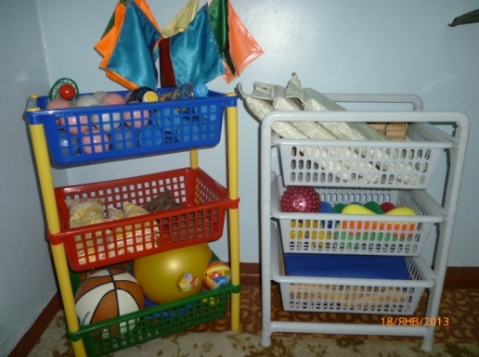 8.Центр «Мы играем»(3-7 лет)В группе мебель и оборудование установлены так, что каждый ребенок может найти удобное и комфортное место для игр и занятий с точки зрения его эмоционального состояния: достаточно удаленное от детей и взрослых или, наоборот, позволяющее ощущать тесный контакт с ними, или же предусматривающее в равной мере контакт и свободу.Пятый год жизни – время расцвета сюжетно-ролевых игр, сюжеты которых связаны с имеющимися у ребёнка жизненным опытом: семья, детский сад, магазин, аптека, почта, зоопарк, цирк и т.п. Дети среднего возраста любят многократно повторять полюбившиеся игры, поэтому не стоит слишком часто менять игрушки и атрибуты в уголке сюжетно-ролевых игр.Игра для детей подготовительной группы является средством формирования и развития многих личностных качеств и приобретает особое значении. Создаются такие игровые ситуации, которые продвигают развитие детей вперёд, вносить элементы игры в учение, общение и труд, используя игру для воспитания. Сюжетно-ролевые игры с правилами, проводимые в подготовительной группе, помогают формировать личностную и нравственную саморегуляции. Поэтому игры отличаются большим разнообразием тематики, ролей, игровых действий.   Куклы (маленькие, средние).Крупные игрушки (для детей 3-4 лет).Комплекты постельного белья для кукол.Комплекты одежды для кукол.Коляски для кукол.Наборы кукольной посуды.Атрибуты для проведения сюжетно-ролевых игр «Дочки-матери», «Магазин», «На приёме у врача», «В автобусе», «Парикмахерская», «Школа», «Моряки» и др.Атрибуты для ряжения (шляпы, шарфы, шали, юбки, сумки, бусы, зонты и т.п.)Предметы-заместители для сюжетно-ролевых игр.Набор для кухни (плита, мойка).Разработана картотека по сюжетно-ролевым играм (по разделам).9.Музыкаль-ный центр(3-7 лет)В музыкальном зале раскрываются творческие способности детей, происходит формирование эмоциональной сферы и развитие музыкально-эстетического сознания дошкольников.В группе для занятий музыкой есть музыкальные инструменты.Звучащие игрушки и детские музыкальные инструменты: металлофон, дудочки, колокольчики, барабан, погремушки, игрушки-пищалки, кубики и мячики со звучащими наполнителями.Магнитофон и аудиокассеты с записями звуков природы.Пластиковые ёмкости с разными наполнителями: горохом, желудями, камушками.Своими руками сделаны игры на обогащение слухового сенсорного опыта: «Узнай по звуку», «Что как звучит?» и т.д.10.Центр отдыха(3-7 лет)Создавая развивающую среду в группе, мы позаботились о том, чтобы ребёнок не потерял чувство защищённости и безопасности и, устав от окружающих, имел возможность перебраться в «уголок отдыха», чтобы поиграть, полистать любимые книжки, просто помечтать. Этот уголок отделён от играющих детей ширмой. Мягкая мебель, коврик на полу, спокойная музыка, бра и картина на стене порадуют глаз и слух, помогут ребёнку ненадолго уединиться, как бы спрятаться «в норку», восстановить силы.Оборудование центра отдыха:Мягкая мебель.Ширма.Коврик.Спокойная (релаксационная) музыка.11.Центр «Учебная зона»(6-7 лет)У старших дошкольников начинает активизироваться интерес к будущему школьному обучению. Для того чтобы поддержать и развивать этот интерес создаётся этот центр.Школьная атрибутика:Ранцы, обучающие тетради, линейки, ручки и карандаши, колокольчик для звонка и прочее.Подборка книг о школьной жизни.12.Центр «Информация для родителей»(3-7 лет)Располагается в раздевалке.Информационный стенд (режим работы детского сада и группы, объявления, расписание видов организованной образовательной деятельности).Информационные папки: «Здоровейка», «ОБЖ».Стенд для взрослых «Наши работы» (постоянно обновляющаяся выставка работ детей).Информационная демопанель для родителей (сезонная информация, различные рекомендации для родителей).Стенд «Вот как мы живём» (постоянно обновляющаяся фотовыставка).Прием детей, самостоятельная деятельность7.00 – 8.20Гимнастика8.20 – 8.28Подготовка к завтраку, завтрак8.28 – 8.50Игры, самостоятельная деятельность8.50 – 9.00Организованная образовательная деятельность9.00 – 9.40Подготовка к прогулке, прогулка9.40 – 11.30Возвращение с прогулки, самостоятельная деятельность11.30 – 12.00Подготовка к обеду, обед12.00 – 12.20Подготовка ко сну, дневной сон12.20 – 15.00Постепенный подъём, самостоятельная деятельность15.00 – 15.15Полдник15.15 – 15.35Самостоятельная и организованная деятельность15.35 – 16.00Подготовка к прогулке, прогулка16.00 – 17.00Самостоятельная деятельность17.00 – 17.10Подготовка к ужину, ужин17.10 – 17.30Самостоятельная деятельность, уход домой17.30 – 19.00ВремяПонедельник9.00 – 9.15ФЦКМ9.25 – 9.40МузыкаВторникВторник9.00 -9.15Физическая культура9.25 – 9.40ФЭМПСредаСреда9.00 – 9.15Лепка/ Аппликация15.50 – 16.05МузыкаЧетвергЧетверг9.00 - 9.15 Физическая культура9.25 – 9.40Развитие речиПятницаПятница9.00 – 9.15 Физическая культура9.25 – 9.40РисованиеРечевое развитиеРечевое развитиеБеседы1 занятиеЗвуковая культура речиЧасть занятияСоставление рассказа1 занятиеРассматривание картин1 занятиеРазучивание и пересказ1 занятиеПознавательное развитиеПознавательное развитиеФЭМП4 занятияФЦКМ4 занятияХудожественно – эстетическое развитиеХудожественно – эстетическое развитиеРисованиеРисованиеПредметное2 занятияСюжетное1 занятиеДекоративное1 занятиеЛепкаЛепкаПредметная2 занятияАппликация 2 занятияАппликация 2 занятияВремя дняТеплый период годаХолодный период годаУтроПолоскание горла холодной водой. Утренняя гимнастика на открытом воздухе с оздоровительным бегомПолоскание горла холодной водой. Воздушные ванны во время утренней гимнастики в зале.Во время непрерывной образовательной деятельностиШирокая аэрация в групповой комнате. Физическая культура на открытом воздухе в облегченной одежде.Пульсирующий микроклимат в групповой комнате. Физическая культура в зале в сочетании с воздушными ваннами.ПрогулкаСолнечные и световоздушные ванны, подвижные игры в облегченной одежде, игры с водой.Подвижные игры и развлечения в соответствующей погоде одежде.Дневной сонВоздушные ванны во время переодевания, сквозное проветривание спальни перед сном, одностороннее проветривание  во время сна.Воздушные ванны во время переодевания, сквозное проветривание спальни перед сном, одностороннее проветривание  во время сна.После дневного снаУмывание, мытье рук до локтя, хождение по «Тропинке здоровья».Умывание, мытье рук до локтя, хождение по «Тропинке здоровья».МесяцМуз. работникФиз. руководительГруппа «Незабудка»Связь с социумомСентябрь«Маленький пешеход» Спортивно – музыкальный праздник «Я знаю правила дорожного движения»Вечер сказок «К сказке в гости я пришел»Кукольный театрОктябрь«В гостях у осени»«День здоровья»Вечер стихотворений «Осень золотая»Просмотр мультфильмовНоябрь Музыкальная гостиная «Звуки музыки»«Я в пожарные пошел пусть меня научат»«Мой дом Петропавловск – Камчатский».Кукольный театр «Волшебный сундучок»Декабрь Новогодняя сказка Зимний спортивный праздник«Зима – зимушка пришла, много снега принесла»Просмотр мультфильмовЯнварь Фольклорный праздник «Колядки»«Зимние забавы»«Новогодние посиделки»Кукольный театрФевраль «Масленица»Спортивный праздник, посвященный Дню защитника отечестваВстречаем масленицу «Ой блины – блиночки»Просмотр сказкиМарт «Мамин праздник»«Вот такая моя мама»«Мамочка любимая моя»чаепитиеКукольный театрАпрель «В гостях у кутха» музыкально – игровое развлечение«Я космонавтом стать хочу»«Пасха в гости к нам пришла»Просмотр мультфильмовМай «Встречаем весну»«Туристы»Вечер стихотворений «Весна – красна»Кукольный театрИюнь«Здравствуй, солнце красное»«Веселые старты»«Мы всегда вместе»Просмотр мультфильмовИюль«Ловись рыбка большая и маленькая»Конкурс «Веселая разминка»«Путешествие в страну загадок»Кукольный театрАвгуст«Здравствуй лето красное».«Веселые клоунята»Спортивный праздник«Разноцветный мир»Цирковое представление